Муниципальное Автономное Образовательное Учреждение «Косулинская средняя общеобразовательная школа № 8»ТРАДИЦИОННЫЕ И ИННОВАЦИОННЫЕ МЕТОДЫ ОБУЧЕНИЯ: ПРИМЕНЕНИЕ МЕТОДОВ АКТИВНОГО ОБУЧЕНИЯ В УЧЕБНОМ ПРОЦЕССЕШестой  выпускс. Косулино2023Учительские инновации: идеи, опыт, практика. Сборник методических материалов / сост. И.А.Храмцова, Т.А. Сальникова, Е.И Храмцова, Л.Л. Фартушняк. – МАОУ «Косулинская СОШ №8»Сборник продолжает серию изданий по обобщению опыта профессионально-педагогической деятельности педагогов МАОУ «Косулинская СОШ №8». В сборник вошли материалы участников конкурса методических разработок «Мой лучший урок» 2022-2023 гг., тематические статьи, разработки  учебных и внеурочных занятий.Материалы публикуются в авторской редакции. Ответственность за аутентичность и точность цитат, имен, названий и иных сведений, а также за соблюдение законов об интеллектуальной собственности несут авторы публикуемых материалов. Ответственные редакторы:И.А. Храмцова – к.соц.н.,  директор МАОУ «Косулинская СОШ №8», Т.А.Сальникова – заместитель директора по учебно-воспитательной работе МАОУ «Косулинская СОШ №8»Л.Л. Фартушняк – учитель истории об обществознания© МАОУ «Косулинская средняя общеобразовательная школа  №8», 2023© Коллектив авторов, 2023Содержание1. Мироновская Н.И, Трофимов М.Проект «Директора нашей школы»……………………………………..……..32. Мироновская Н.И, Плещев Т.Проект Проект «Косулинская школа в истории моей семьи» ………………53. Паршакова Т.А Конспект урока по рисованию в 1 классе «Тюльпан»…..74. Фартушняк Л. Л.   Формирование чувства гражданской ответственности у подрастающего поколения………………………………………………..………………………135. Мироновская Н.И., «Героями не рождаются, а становятся» (к 75-летию Победы)Классный час (4 класс)………………………………………………………….176.  Телегина М.Ю.,«Дружные ладошки»    Классный час для учащихся 2 – 4 классов………….227.  Мироновская Н.И.Математика. 4 класс  Тема урока: урок систематизация и обобщения полученных знаний и умений…………………………………………………...278.  Воложанинова Юлия Даниловна,Биология. 5 класс.Тема урока: «Ткани растений»(освоение новых знаний)………………………………………………………..329.   Гончар Ирина Евгеньевна, Русский язык. 2 класс.  Тема урока: Единственное и множественное Число имен существительных (закрепление)………………………………….3910.  Акулова Екатерина Петровна,Коррекционно-развивающее занятие. 6-9 класс (ОВЗ)Тема урока: «В мире эмоций»………………………………………………….4511.  Бралина Динара Досмаганбетовна, Английский язык. 4 класс.  Тема урока: «Theweather» /Погода/…………….51Трофимов МатвейУченик 3 «д» классаМироновская Н.И.,руководительПроект «Директора нашей школы»С чего начинается школа? С директора, прежде всего. Директор – это высшая должность на любом предприятии, наделённая полномочиями выбора стратегии развития коллектива, работы с кадрами, отладкой финансовых потоков предприятия. Работа директора – это сложная работа, которая требует больших затрат: сил, терпения и энергии. Меня заинтересовал вопрос, кто были директорами МАОУ «Косулинская СОШ № 8». Рассматривая данную тему, я подошел к тому, что мне необходимо изучить и систематизировать материал о директорах МАОУ «Косулинская СОШ № 8», которые внесли большой вклад в развитие школы.  Я изучил виртуальный школьный музей на сайте нашей школы. Кто были первыми директорами Косулинской школы информации нет, но с 1933 года информация уже есть.1933-1947 г.г. – Мышкин Никандр Степанович1947-1954 г.г – Воронова Антонина Андреевна1954-1964 г.г. – Раков Михаил Иванович1966-1976 г.г – Вьюхина Александра Степановна1976-1986 г.г. –Пьянкова Зинаида Алексеевна1986-1989 г.г. – Пульникова Нина Сергеевна1989-2004 г.г. – Абакумова Галина Ивановна2004-2019 г.г. – Черемисина Ольга ВикторовнаС 30 апреля 2019 года – Храмцова Ирина АлександровнаМы провели несколько замечательных встреч у нас в классе с тремя директорами Косулинской школы: Абакумовой Галиной Ивановной, Черемисиной Ольгой Викторовной и Храмцовой Ириной Александровной. Мы задавали разные вопросы, на которые, конечно же, получили ответы. Они нам рассказывали забавные истории из своей школьной жизни и тех времен, когда занимали должность директора школы.  Для наглядности, полученную информацию о деятельности директоров,   я обобщил в виде таблицы.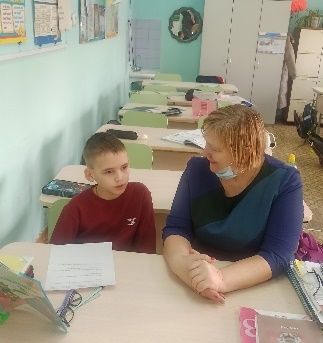 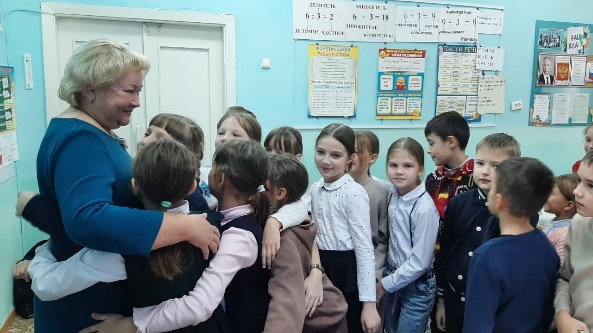 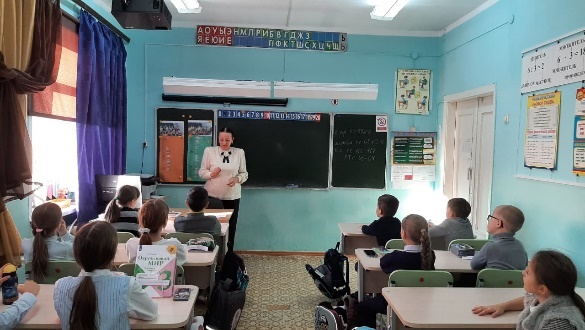 Роль директора в истории Косулинской школыИз таблицы мы видим, что роль каждого директора в развитии школы огромна. Изменяется страна, изменяется система образования, меняется и школа. Каждый руководитель стремился сделать школу лучше и современнее!Я решил узнать, а хотят ли мои одноклассники быть директором школы. Для этого я провел опрос.Мы видим, что практически все мои одноклассники понимают, что быть директором школы очень трудно и не хотят занимать эту ответственную должность.Я считаю, что историческая память – это великая сила, нравственная, культурная. Без знания прошлого своей школы нельзя ни понять, ни оценить по достоинству наш сегодняшний день, представить себе будущее. И я по праву горжусь тем, что являюсь учеником школы, являюсь продолжателем ее традиций.Мне понравилось писать этот проект. Я полюбил свою школу еще больше и проникся уважением к традициям нашей школы.Плещев ТимофейУченик 3 «д» классаМироновская Н.И.руководительПроект «Косулинская школа в истории моей семьи»Школа... Каким теплом, каким светом, какой нежностью и радостью наполняется сердце каждого, когда он слышит это простое коротенькое слово!   Почти все мои родственники - бабушки и дедушки, мама и папа, дяди и тёти учились в школе №8 села Косулино.  Я – Плещев Тимофей, ученик 3 «д» класса - представитель уже четвертого поколения учеников школы № 8 села Косулино.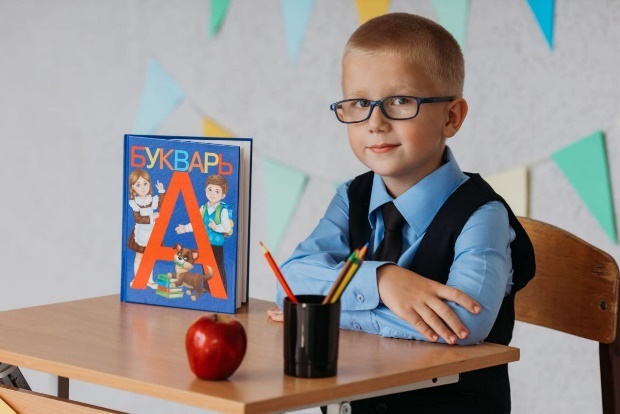 Самой первой представительницей нашей династии была моя прабабушка Косулина Елизавета Афанасьевна. Интересно, что когда моя прабабушка в 1943 году заканчивала нашу школу, она была школой № 7 станции Косулино Арамильского района Свердловской области. А вот мои дедушка и бабушка уже заканчивали Косулинскую школу № 6 Белоярского района. Когда школу закончила моя мама, школа уже была № 8. К сожалению, я не нашел информации, в каком году произошло изменение номера школы.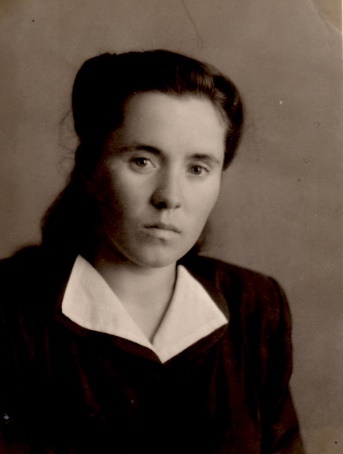 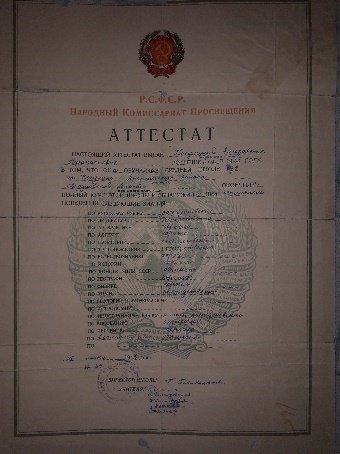 Для наглядности данные о всех моих родственниках, которые закончили нашу школу представлены в виде таблицы.В моей семье в общей сложности 16 человек учились в Косулинской школе, четверо из них учатся в ней сейчас. Мне стало интересно, сколько родителей нынешних учеников закончили нашу школу. Для этого  я решил провести социологический опрос. Для удобства организации опроса и чтобы охватить большее количество человек, участвующих в нем, я составил Google-форму. В тестировании приняло участие более трехсот человек 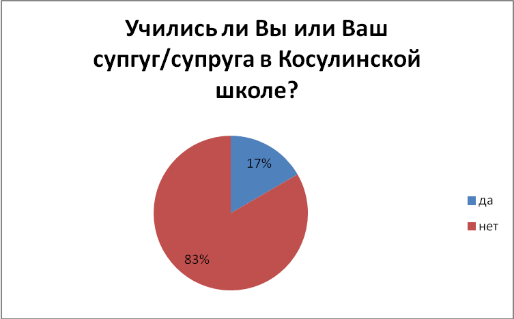 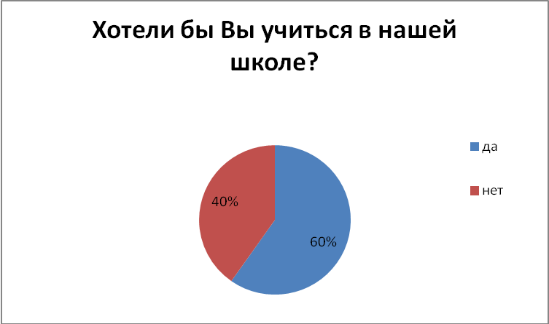 Из диаграммы мы видим, что только 51 родитель учеников нашей школы в ней учились. Это составляет 17 % опрошенных. 256 опрошенных родителей в Косулинской школе не учились. Также мне было интересно узнать, а хотели бы родители нынешних учеников учиться в нашей школе? На этот вопрос положительно ответили 184 человека, это 60 % опрошенных родителей, отрицательно ответили 124 человека. Я считаю, что если бы наша школа не была бы настолько переполненной, то гораздо больше родителей хотели бы в ней учиться.  Для своих одноклассников я провел классный час, где мы выяснили, что, может быть, я единственный ученик в нашей школе, у кого не только мама с папой закончили Косулинскую школу, но и все дедушки, бабушка и даже прабабушка!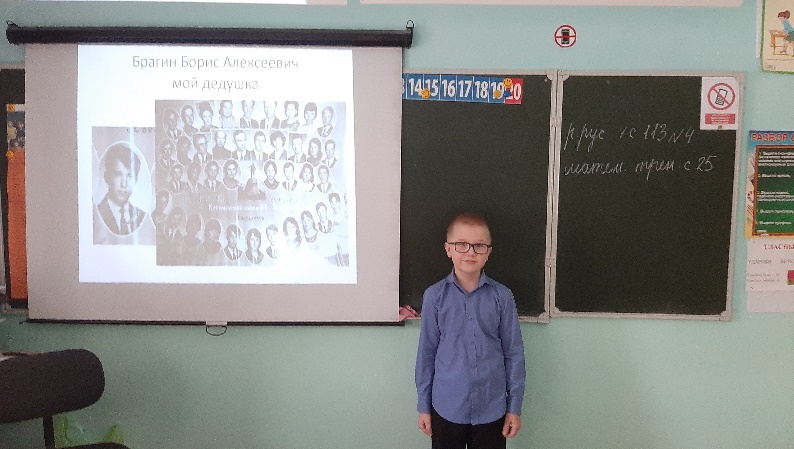 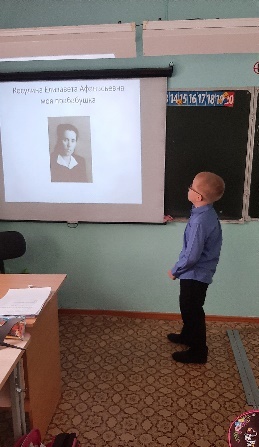 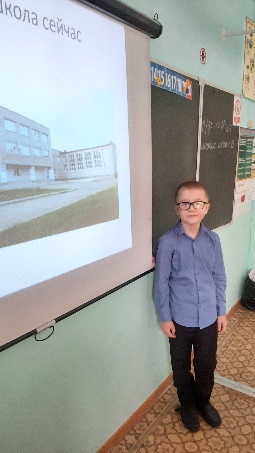 Школьные годы – это чудесные годы нашей жизни. Они не повторятся вновь, зато запомнятся на всю жизнь. И сейчас, спустя много лет после окончания   школы, родственники  нам  охотно рассказывают  о дружбе, взаимопомощи, уважении  к старшим, учителям и сверстникам в то прекрасное время. Много воспоминаний о школе  объединяет выпускников разных лет.  Все мои родственники говорили и говорят про школу всё только хорошее. Мы будем беречь традиции школы.Фартушняк Лилия Леоновнаучитель истории и обществознанияМАОУ «Косулинская СОШ №8»Формирование чувства гражданской ответственности у подрастающего поколения.Условия существования в современном мире сложны и противоречивы. В рамках процесса глобализации происходит размывание государственных границ, базовых ценностей, изменение культурного многообразия, массовизации, процессов воспитания подрастающего поколения. Одной из актуальных проблем остается воспитание гражданской ответственности и патриотизма, которая охватывает всех без исключения, независимо от расы, пола, религии, культуры духовного и нравственного развития. В первую очередь, это касается молодежи. В отечественной истории гражданственность всегда была связана с темой защиты Отечества, что было обусловлено нравственными ценностями, что воспитывались у молодого поколения с раннего детства. Гражданская ответственность формируется, когда человек осознает реальные проблемы своей страны и начинает защищать ее интересы.Для более глубокого понимания разбираемой проблемы, определим понятия: «гражданин», «гражданственность» и «гражданская ответственность». Для этого обратимся к словарю Ожегова С.И. В словарной статье написано, что «гражданин» –  это «лицо, принадлежащее к постоянному населению данного государства, пользующееся его защитой и наделённое совокупностью прав и обязанностей» [1].  В юридическом словаре понятие «гражданин» тесно связано с категорией «государство», потому, что гражданин имеет определенные права по отношению к государству (может требовать от него защиты своих законных интересов, обеспечения и создания условий для реализации прав и свобод) и обязанности перед государством [2].  Государство обязано действовать в интересах гражданина, но вместе с тем оно вправе требовать от него определенного поведения и выполнения своих обязанностей. Все, кто имеет паспорт, могут считаться гражданами страны.  Однако в широком смысле это человек, который обладает общественным чувством соучастия, то есть ему не безразлично, что происходит в обществе. Зная свои права и обязанности, он активно участвует в процессах, происходящих в обществе. Понятие «гражданственность» на современном этапе определяется как «интегративное качество личности, позволяющее человеку ощущать себя юридически, социально, нравственно и политически дееспособным» [3]. Этим качеством обладает только сознательная и высокоорганизованная личность, поскольку в гражданственности выражается нравственная позиция, которая показывает, насколько усвоены личностью нормы социальной жизни, насколько она готова участвовать в делах общества и государства. Если личность пассивна, то появляется возможность манипуляции гражданами страны. Таким образом, гражданское общество невозможно, если его участники не будут активны. Крепкое гражданское общество – это основа социальной стабильности страны. Теперь обратимся к такому понятию, как гражданская ответственность. Т.А. Садчикова отмечает, что гражданская ответственность – это интегративное качество личности, образованное совокупностью мотивационного, когнитивного, волевого, эмоционального и поведенческого компонентов и определяющее ее отношение к обязанностям перед обществом и государством, которое выражается в их внутреннем принятии и готовности к неукоснительному исполнению [4].  В словаре Ожегова даётся следующее толкование понятию «ответственность»: «необходимость, обязанность отдавать кому-нибудь отчёт в своих действиях, поступках» [1].  В обиходном восприятии ответственность происходит от слова «ответ», что может являться ответом за выбор, за потребность, за требование. Это качество также предполагает самостоятельность, инициативность, обязательность, принципиальность. Следовательно, в социальном смысле под «гражданской ответственностью» подразумевается осознанное и добровольное участие в жизни общества.  Согласно Федеральному государственному образовательному стандарту общего образования, гражданская ответственность базируется на принятии «гражданином России общенациональных и общечеловеческих ценностей и следования им в личной и общественной жизни» [5].Основной задачей преподавательского сообщества является формирование гражданской ответственности в подростковой среде, основанной на внутренней культуре, нравственности и сознательности. Но как сделать так, чтобы подросток добровольно принимал участие в общественной жизни? Это одна из важных проблем современной педагогики, которая требует большой целенаправленной работы с учащимися. Подростковый возраст – очень важный для человека период, когда происходят не только физиологические, но и нравственные изменения, поскольку формируется самосознание личности, его мировоззренческая база. Очень часто можно наблюдать отторжение социальных ценностей, нигилизм, противопоставление общепринятым нормам. Подросток ищет способы самовыражения, но нередко его привлекают негативные тенденции окружающего мира. Подростковую энергию нужно направить во благо обществу, включая их в социально значимую деятельность. В этом возрасте необходимо формировать гражданскую культуру, стремление оценивать своё поведение с точки зрения пользы или вреда для общества и соизмерять свои поступки с требованиями, ценностями и нормами, господствующими в социуме. Здесь большую роль играет окружение: пример родителей, преподавателей, одноклассников, других взрослых людей. Подросток, наблюдая за внешней действительностью, учится сам. Таким образом, составляющие гражданской ответственности образуют социально значимую систему (Рисунок 1) [6].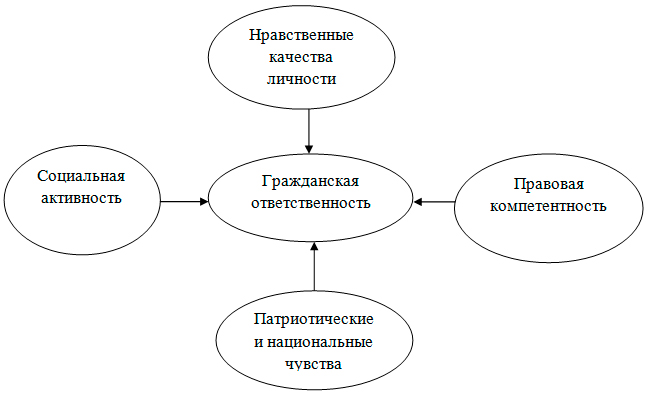 Рисунок 1. Формирование гражданской ответственностиПравовая компетентность проявляется не только в знаниях, но и в умениях действовать в определённых ситуациях, когда подросток должен принять решение, не противоречащее нормам права. Важно проводить разъяснительную работу по правам и обязанностям человека, поскольку, как известно, незнание законов не освобождает от ответственности. Нравственные качества личности формируются в семье, так как именно родители должны заложить основы, которые помогут человеку сделать правильный выбор. Можно сказать, что гражданственность базируется на нравственности, поскольку невозможно одно без другого.Патриотическое воспитание является составной частью общего воспитательного процесса, представляет собой систематическую и целенаправленную деятельность по формированию патриотического сознания. «Патриотизм чувство не врожденное оно воспитывается и приобретается в процессе многогранной жизнедеятельности человека. Исторический опыт показывает, что общество не способное воспитать в себе патриотическую смену, обречено на беды» [7].  Патриотические чувства рождаются из внутренней потребности человека знать историю своей семьи, своей страны, своего края. Этому способствуют различные формы:встречи с интересными людьми;чтение художественной литературы;выполнение общественных поручений;посещение тематических вебинаров;участие в общественной деятельности, в социальных акциях;посещение исторических мест;просмотр исторических художественных фильмов.Значительное влияние на патриотическое воспитание в процессе обучения оказывает личность преподавателя. Требовательность к себе, эмоциональность, отражающая его отношение к окружающему, влияют на  обучающихся, в том числе на формирование гражданской ответственности. Таким образом, учитель во всех  случаях общения с учащимися должен выступать как патриот.Социальная активность проявляется, например, в волонтёрском движении, которое имеет огромное духовно-нравственное значение. Здесь могут быть экологические, социальные, профилактические и другие акции. Участвуя в этих акциях, подросток приобретает твёрдую гражданскую позицию, учится самостоятельности, самовыражению, ответственности, и в этом выражается его сопричастность к жизни общества.Таким образом, чтобы воспитать гражданскую ответственность у подростков, необходимо задействовать различные формы работы, то есть поставить подростка в такие условия, где можно проявить свои лучшие качества, направленные на благо общества. Так будет формироваться гражданская ответственность, которая является высшей степенью развития сознания личности и проявляется в активной гражданской позиции. Именно поэтому формирование чувства гражданской ответственности является совместной задачей системы образования, семьи и других социальных институтов, поскольку только совместно можно преодолеть негативные тенденции, которые сегодня наблюдаются в обществе.От активности современной российской молодежи в социально-экономической, общественно-политической, семейной и культурной жизни зависит многое. Пассивность ведет к формированию инфантильного общества, неспособного к принятию решений, и, в итоге, у государства через 10-15 лет не будет иной возможности, кроме как учредить очередную диктатуру. Позитивная же активность способствует расцвету благосостояния, созданию семьи, вкладу в культуру, формированию общественной позиции и самоорганизованности общества. Список литературыОжегов С.И. Толковый словарь русского языка/ С.И.Ожегов, Н.Ю.Шведова. - М: ИТИ Технологии; Издание 4-е, доп., 2015. - 944с.Юридический словарь //https://dic.academic.ru/dic.nsf/lower/14100Шкробова, М.К. Гражданское воспитание подростков на уроке и во внеурочной деятельности: дис. ... к.пед.н. [Текст] / М.К. Шкробова. – М., 2021. – 225c.Садчикова, Т.А. Формирование гражданской ответственности старшеклассников в процессе волонтерской деятельности : дисс. … к.пед.н. [Текст] / Т.А. Садчикова. – Тамбов, 2019. – 227с.Федеральные государственные образовательные стандарты общего образования// Минобрнауки.рф.Аболмасова Л.В Формирование чувства гражданской ответственности и подростков// https://urok.1sept.ru/articles/685844Белова Т.А. Граждановедение. М. 2002, №19. с.104.Паршакова Татьяна Анатольевна,учитель начальных классовКонспект урока по рисованию в 1 классе «Тюльпан».Тема: «Рисование акварельными красками тюльпана»Цель урока: научить рисовать акварельными красками тюльпан.Задачи урока:-обучающая: расширять представления детей о нетрадиционных техниках рисования; совершенствовать навыки рисования в технике отпечаток;-развивающая: развить фантазию учащихся, аккуратность, мелкую моторику, способность выбирать и сочетать цвета.-воспитательная: воспитать уважение к близким, а также доброе отношение к   природе.Оборудование для педагога: листы А4, карандаши, краски, палитра, стакан-непроливайка, кисти, доска, изображение тюльпанов.Оборудование для учащихся: листы А4, краски, кисти, карандаш, ластик, точилка, стакан-непроливайка.Наглядные пособия:•Зрительный ряд: изображения тюльпанов, презентация, последовательность выполнения рисунка;•Музыкальный ряд: П. И. Чайковский «Вальс цветов»Использование ИКТ: компьютер.Последовательность выполнения рисунка: педагогический рисунок.Ход урока.1.Орг. часть. Психологический настрой.Необычный день у нас,И гостями полон класс.Что гостям сказать нам надо?Видеть вас мы очень рады!-Присаживайтесь на свои места.- С таким хорошим настроением мы начинаем наш урок.- А сейчас закройте глаза и послушайте музыкальную композицию Петра Ильича Чайковского «Вальс цветов». (Дети слушают музыку).-Ребята, что Вы представили, когда играла музыка? Ответы детей.Слайд 1- Верно, поле с красивыми цветами.-Что ж давайте по порядкуЗагадаю я вам загадку:Кто быстрее ответ найдет,Тот первым тему урока назовет.Загадка-Замечательный цветок,Словно яркий огонек.Пышный, важный, словно пан,Нежный бархатный…. (тюльпан)-Правильно, ребята сегодня на уроке мы с вами нарисуем весенний цветок- тюльпан, но не просто нарисуем, а также я вас познакомлю с новой техникой рисования.- А какую цель мы должны сегодня поставить? (Ответы детей)-Правильно, научиться рисовать тюльпан и познакомиться с новыми  техниками рисования.- А какие задачи вы себе ставите? (Сегодня мы будем художниками и садоводами любителями).-Ребята, а хотите узнать, почему тюльпан так назвали?Слайд 2-Первые упоминания об этом цветке относятся к 9-12 векам. Назван он был «дюльбаш», что в переводе означает тюрбан, то есть головной убор, который носят на Востоке из-за своей формы. Тюльпан был любимцем турецких суланов, которые желали иметь в своих дворцах ковры из живых цветов.Слайд 3Существует несколько легенд и поверий об этом замечательном цветке – так считается, что в бутонах этих цветов закрыто счастье, и оно будет принадлежать тому, в чьих руках цветок раскроется, потому принято дарить нераскрывшиеся тюльпаны.Слайд 4.  Физминутку-Перед тем как мы начнем свою работу, давайте немного разомнемся.
Дети встают.Влево-вправо повернисьи в тюльпанчик превратись.
Вот тюльпанчики  проснулись,
Улыбнулись, потянулись.
Раз – росой они умылись.
Два – изящно покружились.
Три – нагнулись и присели.
И на солнце поглядели.
(Дети выполняют движения по тексту)Слайд 5-Прежде чем начать рисовать мы должны вспомнить правила Требования безопасности во время занятий изо.1. Выполнять все действия только по указанию учителя.2. Не делать резких движений во время работы.3. Соблюдать порядок на рабочем месте и дисциплину.4. Осторожно пользоваться красками и необходимыми на уроке материалами.5. Не покидать рабочее место без разрешения учителя.Слайд 6III. Самостоятельная работа-Лист располагаем вертикально.1.Начнём работу с того, что отметим на листе бумаги «опорную точку». Она должна находится по центру страницы и на расстоянии около1/3 от верхнего края листа. Линии все наносим на бумагу без нажима, чтобы лишнее линии можно было стереть легко.2.Начнём рисовать тюльпан с бутона, для этого наметим  контур будущего цветка, нарисуем круг, можно воспользоваться шаблоном.3.Проведём внутри круга две дуги, наверху соединим их треугольником.4.Внизу бутона пририсуем маленький кружок и проведём две вертикальные линии, это будет стебель.5.К стебельку пририсуем две вертикальные линии - это будут листочки, затем проведём наружный дугу листочка и внутреннею дугу листочка. Вот и всё. Наш тюльпан готов. Остаётся его раскрасить.Раскрашивание рисунка.6. Сначала нам необходимо раскрасить фон, но для этого мы познакомимся с новой техникой рисования, а называется эта техника рисование «по мокрому или сырому». Для этого необходимо чистой кисточкой смочить бумагу вокруг цветка, сам цветок не задевать, следить, чтобы цветок, стебель и листья оставались сухими.7.Затем на важную бумагу нанести немного голубой краски и вы увидите, как краска будет растекаться по поверхности.8.А бутон, стебель и листья мы будем рисовать в технике «по сухому». Это значит мы будем рисовать мокрыми красками по сухой бумаге. И первое что мы раскрасит бутон в жёлтый цвет, не даем высохнуть желтой краске сразу наносим мазки красной краской по верх желтой.9.Остается раскрасить зелёной краской стебель и листья и нарисовать пару мазков коричневой краской внизу у края стебелька. Наш рисунок завершён.Рефлексия.-Ребята, какой цветок мы сегодня рисовали, можно хором? (Тюльпан)- Удался образ тюльпана?-Понравилось ли вам сегодняшнее занятие?-Урок наш подходит к завершению, и мы должны оценить свою работу, но оценка будет виде цветка. На доске рисунок клумбы, давайте превратим её в цветущую клумбу, для этого  у вас у каждого на столах лежат тюльпанчики( красный, жёлтый, розовый), выберите тот цветок, который на ваш взгляд соответствует вашему настроению на уроке и пониманию темы урока.Красный- у меня всё получилось, я старался.Жёлтый- у меня не всё получилось, но я старался.Розовый-я  не правился, так как не постарался.-Ну, а сейчас, поднимите вверх свои работы. Пусть гости полюбуются вашими работами.Всем спасибо за урок!Сидорова Анастасия ДмитриевнаУченица 7 «В» класса Руководитель:Воронкова Вероника ВалерьевнаУчитель русского языка и литературыПОМОЩЬ ВЗРОСЛЫМ И ЧУДО БЛОКАДЫ ЛЕНИНГРАДААННОТАЦИЯ: Представленная работа получила 2 место в школьном этапе всероссийского конкурса сочинений «Без срока давности». Жанр сочинения – дневник. Тематическое направление: «Преступления против детства в годы Великой Отечественной войны1941–1945 годов».Давно во время Великой Отечественной войны многие потеряли своих отцов, дедушек, матерей, братьев и сестёр, оставались без домов, в то время не было детей. Все трудились наравне со взрослыми. «Здравствуй, дорогой дневник, меня зовут Люся, когда началась война мне было 13 лет и я пережила блокаду Ленинграда. Однажды я увидела маму, сидящую на кухне, она тихо плакала, тогда я поняла, отец ушёл на фронт.  Восьмого сентября 1941 года наш родной город Ленинград стал блокадным, его окружили немецкие и финские войска. Нельзя было въезжать и выезжать из города. Первые дни всё было не так уж и плохо, на улице ещё не выпал снег, еды хватало, мы продолжали ходить в школу, но было ясно одно - детство кончилось, кончились игры и забавы. А все потому, что спустя время стало понятно - еды и других вещей станет не хватать, как и рабочих, ведь многие мужчины ушли воевать. Женщины без устали работали на заводах и в других местах, как и моя мать. Вскоре мы-подростки стали искать, чем можем помочь взрослым, и нашли. Так как город был под обстрелом, а сирена была слышна не везде, мы в момент её звучания бежали и в ручную заводили другую сирену, многие начали помогать работать на заводах, так же помогали санитарам в госпитале, освобождали чердаки, чтобы разместить там песок для тушения пожара, и подвалы в качестве бомбоубежищ. Казалось, всё идёт своим чередом, вот только не хватало чудес и праздника, ведь до Нового года осталось совсем ничего. Особенно этого ждали дети младшего возраста, но взрослым и подросткам, и вообще всем хотелось чуда. И вот однажды, в канун Нового года, взрослые где-то нашли костюмы деда Мороза и Снегурочки, и пришли поздравлять всех. Наперекор врагу в городе был праздник, лица детей светились от счастья, этот день стал особенным.  Прошло много дней, но я до сих пор помню, что загадала тогда: я пожелала, чтобы по заслугам получили все те, из-за кого многие лишились беззаботных дней и игр, те, кто совершил огромное преступление - преступление против детства…»Вершинина Ксения  Ученица 7 «Г» класса Воронкова Вероника ВалерьевнаУчитель русского языка и литературыДЕТИ ВОЙНЫАННОТАЦИЯ: Представленная работа получила 3 место в школьном этапе всероссийского конкурса сочинений «Без срока давности». Жанр сочинения – эссе. Тематическое направление: «Преступления против детства в годы Великой Отечественной войны1941–1945 годов».В Великой Отечественной войне участвовали, погибали не только взрослые, но и дети, и подростки, которым приходилось ничуть не легче, чем взрослым. И их просто гигантское количество! А их поступки, и они сами заслуживают низкого поклона. Эти маленькие граждане огромной страны настолько любили свою народ и свою родину, что, не жалея себя, помогали чем могли. Вот самые известные из них: Валя Котик, Зина Портнова. Валя Котик. Вся страна знала его имя! Родился в 1930 году в селе Хмелёвка, Украина. Мальчик передавал оружие и припасы партизанам. Он прекрасно выполнял данные ему задание, и это дало первые результаты (в 1943 году он разведал место телефонного кабеля). Но, к сожалению, мальчик прожил недолгую жизнь, так как в 1944 году Валя был смертельно ранен и вскоре умер. Ещё один Герой Советского Союза - Зина Портнова. Девушка служила разведчицей партизанского отряда. Это самоотверженная разведчица попала в плен к немцам в 1943 году, когда во время допроса положения казалось безвыходным, Зина схватила пистолет и застрелила трёх немцев, сбежать ей не удалось. Её мучили и пытались узнать имена партизан. Зина молчала, надеясь, что они её убьют. Один из пленников,  которых там держали, рассказал, что лично видел, как рано утром немцы вели седую, бледную и худую девочку лет 17. Да, Зине на тот момент было всего 17 лет! К сожалению, она не смогла прожить дольше, 10 января 1944 года её расстреляли. Эти дети помогали солдатам и жертвовали своими жизнями, и их считают героями. Вечная память им...Коновалова ПолинаУченица 11 класса Воронкова Вероника Валерьевнаучитель русского языка и литературы« Детство – самая трудная пора. Дневник маленькой девочки».Осень. На улице идет дождь. С деревьев опадают оставшиеся темно-коричневые листья. В такую погоду ничего не хочется делать, но нужно готовиться к завтрашнему тесту по анатомии. А ведь еще неделю назад была теплая погода, и я отмечала свой двадцатый  день  рождения со своими подругами из медицинского университета.  Я, девочка из города С.,  получаю высшее образование в культурной столице России – Санкт-Петербурге.      Кстати, ведь недавно мне пришла посылка от мамы. Как я могла про нее забыть! В посылке  маленький блокнот и открытка с поздравлением. Открытку я пока отложила, так как больше всего меня заинтересовал блокнот. Это был мой  детский дневник. Я думала, что навсегда его потеряла. Но нет, сейчас он в моих руках и я не могу удержаться, чтобы не прочесть хотя бы несколько его страниц…Шестое октября. Шесть часов пополудни.     Вчера у меня был день рождения. Мне исполнилось десять лет! Я уже чувствую, как становлюсь старше. Теперь мне можно ложиться спать на час позже, есть чуть больше сладкого и гулять не до шести часов вечера, а до восьми. Начинаются большие перемены.Тридцатое октября. Три часа пополудни.     Сегодня в школе нам задали много домашней работы, и завтра у нас будет важная контрольная по математике. Это ужасно! Почему, приходя из школы, я должна постоянно делать домашнюю работу до самого вечера и после этого еще готовиться к множеству контрольных работ, в то время как взрослые, приходя с работы домой, делают что хотят: смотрят фильмы, играют в игры, ходят гулять со своими друзьями и знакомыми. Мама говорит, что она лучше бы училась в школе, а не ходила каждый день на работу. Я ее не понимаю. Это ведь так классно быть взрослым и делать то, что ты хочешь. «Мамочка, а скоро я вырасту? Я так хочу уже быть большой!» Первое декабря. Полдень.     Я заболела. Первый день зимы, а я его провожу в постели. Не понимаю, как можно целыми днями лежать на кровати и ничего не делать. Моим родителям нравится болеть, ведь тогда они могут взять больничный, освобождающий их на некоторое время от работы. Но детям болеть и сидеть из-за этого дома сложно, ведь вместо этого хочется проводить время с друзьями на улице. Нелегко быть ребенком!Пятнадцатое января. Девять часов утра.     Продолжаю вести свой дневник уже в новом году. Сегодня моей младшей сестре исполнилось пять лет. Я всегда с любовью относилась к ней, но сегодня произошло то, из-за чего я еще долго буду в обиде на нее и моих родителей: ей на день рождения подарили щенка. Я последние три года просила родителей, чтобы они подарили мне маленькую собачку, которая будет мне верным другом. Я представляла, как буду с ней гулять, но в итоге собачку подарили моей сестре, которая даже не знает, как за ней ухаживать. Почему они не воспринимают мои желания всерьез? Может потому, что я еще ребенок? Но ведь ребенок тоже человек, только маленького роста и пока еще небольшим жизненным опытом.Десятое марта. Пять часов пополудни.     Сложно быть старшим ребенком! Мне в последнее время часто приходится сидеть дома с младшей сестрой, в то время как мои друзья весело резвятся на улице. Как же я завидую тем, кто растет единственным ребенком в семье.Второе мая. Полночь.     В последнее время сестра жаловалась на постоянные сильные головные боли, поэтому неделю назад было сделано множество анализов и оставалось только ждать их результатов. Но долго ждать не пришлось. Сегодня вечером у нее произошел эпилептический припадок. Час назад сестру увезли на скорой помощи в больницу. Мама поехала вместе с ней. Время уже позднее, и мне нужно ложиться спать. Только как это сделать, если от волнения мое сердце вот-вот выскочит из груди.Пятое мая. Полдень.     Сегодня утром врач сообщил нашей семье печальную весть: у сестры неизлечимая болезнь Крейтцфельдта-Якоба. Это название - единственное, что я хорошо смогла запомнить из разговора врача с моими родителями. Я видела, как у моей мамы наворачивались слезы, когда она слушала доктора. Папа сидел молча. Врач закончил свою речь на том, что сестра проживет не более двух месяцев. Я до сих пор не могу поверить, что моей сестры скоро не станет в живых... Когда я вырасту, я стану врачом и изобрету лекарство, которое сможет излечить человека от всех болезней!Первое июля. Восемь часов утра.     Две недели назад прошли похороны. Папа с того момента углубился в работу и теперь все реже появляется дома. Мама наоборот ушла с работы и начала писать картины у себя в комнате, выражая через них свою внутреннюю боль и не разрешая никому на них смотреть. Мне, как ребенку, тяжело принять то, что мои родители будто забыли о моем существовании и о том, что я тоже человек, способный чувствовать и переживать. «Детство золотое» — миф, придуманный взрослыми. В действительности детство — самая трудная пора жизни. В чём-то даже трагическая…Четвертое октября. Шесть часов пополудни.     Недавно я закончила читать повесть Л.Н.Толстого «Детство». Произведение мне понравилось. Мне даже показалось, что главный персонаж Николенька чем-то похож на меня: как он менялся и взрослел под воздействием  на него окружающих людей и событий, так и я становлюсь взрослее, проходя жизненные испытания, подготовленные для меня судьбой.Кто сказал, что быть ребёнком – легко? Что детство – это безоблачная «золотая пора» жизни? Кому могла прийти в голову такая странная, лишённая каких -  либо оснований, мысль? Но тот роковой случай из детства определил мою главную цель в жизни – посветить себя медицине и создать лекарства, которые могут вылечить больных от еще пока неизлечимых болезней. Нелегко быть ребёнком! Сложно, очень сложно. Ведь именно в детстве мы впервые испытываем искреннюю боль или радость, встречаемся с настоящими проблемами, начинаем выстраивать свой характер и ставим перед собой цели. Мишина ВарвараУченица 11 класса Воронкова Вероника Валерьевнаучитель русского языка и литературыОсвоение внеземного пространстваКак росчерк света,Летит комета.
Возможно это другая жизнь.
К себе зовёт насВ открытый космос,Чтоб жизни наши в одну слились.Т.ЛавроваКосмос - безграничное и невообразимое пространство во Вселенной. Онодновременно близок и далек: видны каждую ночь яркие звезды, спутники,холодные планеты, однако они кажутся такими непостижимыми. Так хочется познать  небывалую красоту абсолютно другого мира. Человек на Земле,стремится к другим планетам, на загадочную и вместе с тем манящую неизведанную свободу.Современная космонавтика развивается стремительно. У многих крупныхкомпаний в планах на ближайшие двадцать - тридцать лет свершитьпилотируемый полет на Марс - новую перспективную для жизни людей планету.Только представьте: мы сможем летать на другую планету!Создание космической станции на окололунной орбите станет реальностью.Эта станция  может стать не только местом сбора данных со спутниковЛуны, но и промежуточной платформой для полета на "красную планету"!Это будет ощущаться как полет на самолете с пересадкой, только немногопродолжительнее и дороже. Насчет последнего компании ставят себе задачу:сделать цену полета с грузом на Марс низкой, доступной каждому человекуна Земле.Полагаясь на научную фантастику не трудно вообразить, что нас ждет нечтоумопомрачительное. Все эти варп-двигатели, порталы, ретрансляторы массыи другие причуды пробуждают в нас дух покорителей новых горизонтов.Путем концентрации воображения они отвлекают от простого факта, чтореальная жизнь всегда банальнее.Первое, что потребуется для развития космической отрасли — эторазмещение орбитальных производственных хабов и станций.Ракетостроение обеспечивает нас надежным способом доставки людей игрузов на орбиту.Безусловно, людей на Марс будут доставлять, когда на планете будетоборудована "Марсианская база", где будут все условия для комфортнойжизнедеятельности. Возможно,  в будущем там далеко образуетсяобособленное поселение людей. Будут ли они жить так же, как и на Земле?Будут ли делать водные процедуры, просыпаясь, принимать пищу, общатьсяс другими людьми, что так привычно и обыденно для людей сейчас?Скорее всего, будет иначе. Люди не будут жить так долго, как на Земле, и круг занятий там будет совершенно иной.  Уже сейчас существует термин «космический человек». Это следующий __этап эволюции земного человека разумного (“Homo sapiens”), который  осознает свое космическое предназначение, мотивирован, стремится и готовлететь в космос, жить вне Земли постоянно. Осмелившиеся настолько изменить свою жизнь ради освоения новой  планеты, несомненно,  станут настоящими героями.  Глядя на множество проблем, которые следует преодолеть для успешного  создания жизни на Марсе, мы ощущаем важность и уникальность нашей  родной планеты Земля. Оказывается, создать все условия для жизни: защиту от губительной солнечной радиации, существование оптимальной температуры, гравитации, воды или льда, озонового шара и т.д.,  очень трудно, но возможно ли это в других солнечных системах? Существует ли жизнь на других планетах? Одиноки ли мы во Вселенной?  Нашей Вселенной около 14 миллиардов лет, но внеземные цивилизации так и не явили себя человечеству. У этой ситуации есть название — «парадокс Ферми». В настоящее время   ученые  пытаются его объяснить, и в скором времени, я убеждена, ответ будет найден.На сегодняшний день науке известно о нескольких планетах-копиях Земли. Чисто теоретически можно предположить, что на них может развиться или уже развивается жизнь, но какая она? Может там все совершенно по-другомутак, что мы и представить себе не в силах. Вероятно, у иных форм жизни несуществует дня и ночи, времен года, различных природных явлений, которыенаблюдаем мы, а может вообще не существует понятия природы. А если тамнамного лучше? Если все гораздо сложнее устроено и с этим намногопрекраснее и удивительнее? Неизвестно. Стоит верить лишь в то, чтоодинокими в целой Вселенной не можем быть: если жизнь зародилась наодной планете в одной солнечной системе, значит и в другой, вероятно,произойдет то же самое. Значит, мы сможем путешествовать по различнымпланетам! Если нашей Земле будет недостаточно каких-нибудь ресурсов, томы сможем заимствовать их с других планет.Усманова Разалина Ученица 7 «Д» класса Воронкова Вероника Валерьевнаучитель русского языка и литературыФЕЙКИ В ИНТЕРНЕТЕАННОТАЦИЯ: Представленная работа победила в школьном этапе и была отправлена на всероссийский конкурс сочинений «Безопасный интернет». Тематическое направление: «Мошенничество в сети Интернет».Знаю, вы бесхитростны и милы,Но обманщики не дремлют здесь и там...И у них в довольстве лести силы,Чтобы как-то сделать гадостное вам.Обман, кругом обман, Жулики ненасытные, Грабящие карман.Везде таких много.Опять с объявлениями,Рекламный щит заполнен. И в интернете, вновь Всплывают окна -С работой деловой,С высокою зарплатой.Когда в мобильный телефон Приходят сообщения,С   услугамиИ с лихими авантюрами.Что только не изобретут, Чтоб снова обмануть народ, Всё это - провокация,Обманная комбинация,Потеря информации.Что поделать?Будем думать…Чтобы внешние угрозы прекратить,Персональные данные защитить,Необходимо антиспам установитьИ тогда вы будите спокойно в сети жить.Рассказать нам надо всем:«В интернете соблюдайте безопасность!»У других, чтоб не было проблем.Сидорова Анастасия Ученица 7 «В» класса Воронкова Вероника ВалерьевнаУчитель русского языка и литературыФЕЙКИ В СЕТИ ИНТЕРНЕТАННОТАЦИЯ: Представленная работа победила в школьном этапе и была отправлена на всероссийский конкурс сочинений «Безопасный интернет». Жанр сочинения – рассказ. Тематическое направление: «Фейки в сети Интернет».Одним утром, первоклассник Федя, сидел за компьютером и наткнулся на интересную статью в интернете: «Внимание! Внимание! Завтра на Землю прилетят пришельцы, по возможности не выходите на улицу! Если всё же выйдете, наденьте шапку! Это важно, распространяйте…».   Федя скорее побежал к родителям, показать статью, но они не поверили и сказали мальчику: «Это обман. Не волнуйся, инопланетного вторжения не будет, не верь всему в интернете». Но Федя не послушал…    На следующее утро, собираясь в школу, Федя надел шапку перед выходом, и вроде что такого, но на улице май и 24 градуса тепла. Естественно мама мальчика это не одобрила и стала объяснять, что в интернете много обмана, или как это ещё называют «фейков». Не надо верить всему подряд. Многие это делают, чтобы их страница стала популярнее или, чтобы навести суету, ввести в заблуждение, ведь новости расходятся очень быстро.    Казалось бы, на этом всё и закончилось, но нет. Придя в школу, Федя увидел, что его одноклассница Катя пришла в школу совсем в не типичном для такого места виде, на ней было красивое бальное платье, туфли на каблуке, роскошные кудри и украшения. К Кате подошли одноклассники и спросили, почему она в таком виде. Оказалось, она тоже прочла статью в интернете, где было сказано, что в их школу приедет фотограф известного журнала и будет фотоссесия, а самая красивая попадёт на обложку парижского журнала мод.    Прозвенел звонок. В класс зашёл учитель и, увидев Катю, сказал: «Ну вот, ещё одна». Дело в том, что многие в этот день пришли в школу нарядные, не только девочки, но и мальчики видели статью. Тогда Федя поднял руку, и спросил: «Можно я расскажу про фейки в интернете?», учитель кивнул. Весь класс слушал Федю внимательно, а после доклада учитель Иван Васильевич похвалил мальчика, и сказал, что эта история послужит хорошим уроком для тех, кто верит всему подарят в интернете!   Дорогие друзья! Будьте внимательны в интернете, фейки могут быть не такими очевидными, проверяйте информацию! Технологическая карта урокаФИО учителя: Баженова Анастасия АлександровнаПредмет: русский язык Тема урока: Глаголы в единственном и во множественном числеКласс: 2д Технология изучения темыТехнологическая карта  урока литературного чтенияСодержание взаимодействия педагога и учащихся222844Приложения:Листы с заданиями №1 и №2 для 3 групп (разного цвета)Критерии оценки совместной деятельности в группеТехнологическая карта конструирования интегрированного урока по химии-физики с использованием средств ИКТ и ЦОР по теме"Экспериментальное подтверждение общих свойств металлов " 8 классМусина Олеся НиколаевнаСЦЕНАРНЫЙ ПЛАН АВТОРСКОГО УРОКА Симоненко Наталья ВикторовнаПриложение 1ОтчетФИО:Класс:Дата:Тема:Цель урока:Задачи урока:Задание 1. (максимальное количество баллов за задание - 4) Используя  инструменты поиска значений слов в словарях выпиши не менее трех определений в таблицу. Выведите  свое определение или выберете одно из найденных  понятие САУ. мое определение:___________________________________________________________Оцени свою работу:__Задание 2. (максимальное количество баллов за задание - 2)  Принять участие в работе группы №1. Сравнить цели АСУ и САУ,  результат занести в таблицу и сохранить  в папку общего доступа под именем ЦЕЛИ Оцени свою работу:__Тестирование (по 0,5 балла за каждый правильный ответ)Оцени свою работу:__Задание 3. (максимальное количество баллов за задание - 4) Привести примерыОцени свою работу:__Задание 4. (на дом) Придумайте свою систему управления и опишите ее  согласно схемеВоронкова Вероника ВалерьевнаКласс: 7 «Д»Дата: 13.03.2023Предмет: ЛитератураТема: «Гордыня в рассказе А.Платонова «В прекрасном и яростном мире»Организационная структура урокаФИО директораГоды занимаемой должностиИзменения в системе образованияИзменения в Косулинской школеАбакумова Галина Ивановна1989-2004- Перестройка, развал СССР;- Упадок системы образования;- Аттестация школы и педагогов- Строительство здания красной школы;- Появление школьных автобусовЧеремисина Ольга Викторовна2004-2019- Упразднение билетной системы сдачи выпускных экзаменов;- Введение ОГЭ и ЕГЭ;- Введение новых федеральных государственных образовательных стандартов (ФГОС)- Компьютеризация школы- участие в программе «Цифровая школа»Храмцова Ирина Александровна2019 по настоящее время- Введение обновленных федеральных государственных образовательных стандартов- участие в федеральной программе «Точка Роста»;- Строительство нового здания школыФИОРодственная связьГоды обучения в Косулинской школеБрагин Борис АлексеевичДедушка 1957-1967Брагина (Канаева) Екатерина ПавловнаБабушка 1959-1969Брагина Андрей Борисович Дядя 1980-1990Трапезникова (Брагина) Наталья БорисовнаТетя 1983-1993Плещева (Брагина) Людмила Борисовна Мама 1994-2004Брагина Анжелика Борисовна Тетя Учится в 9 классеБрагина Виктория Павловна Двоюродная сестра2011-2020Трапезникова Диана ДмитриевнаДвоюродная сестра Учится в 7 классеПлещев Сергей Николаевич Дедушка 1966-1976Плещев Александр Сергеевич Папа 1992-2003Плещева Анастасия Сергеевна Тетя 1990-2000Плещева Наталья Сергеевна Тетя 2003-2014Мухаметов Михаил АлексеевичДвоюродный брат 2010-2019Батишев Демид СтаниславовичДвоюродный брат Учится в 1 классеТип урока: Изучение нового материалаИзучение нового материалаИзучение нового материалаЦель урокаСоздание условий для формирования знаний о единственном и множественном числе глаголовСоздание условий для формирования знаний о единственном и множественном числе глаголовСоздание условий для формирования знаний о единственном и множественном числе глаголовПланируемые результатыПланируемые результатыПланируемые результатыПланируемые результатыЛичностные: Проявление интереса к изучаемому предмету; проводить самооценку на основе критериев успешности, адекватно понимать причины успеха или неуспеха в учебной деятельности.Личностные: Проявление интереса к изучаемому предмету; проводить самооценку на основе критериев успешности, адекватно понимать причины успеха или неуспеха в учебной деятельности.Метапредметные:Познавательные: Контроль и оценка процесса и результатов деятельности; умение анализировать объекты с целью выделения существенных и несущественных признаков.Регулятивные: Постановка учебной задачи на основе соотнесения того, что уже известно и усвоено учащимся, и того, что еще неизвестно; умение осуществлять познавательную и личностную рефлексию.Коммуникативные: Инициативное сотрудничество в поиске и сборе информации; умение с достаточной полнотой и точностью выражать свои мысли в соответствии с задачами и условиями коммуникации.Предметные: Отличие единственного и множественного числа глаголов; умение определять самостоятельно число глаголов; умение правильно употреблять число глаголов в речи.Организация образовательного пространстваОрганизация образовательного пространстваОрганизация образовательного пространстваОрганизация образовательного пространстваРесурсы:Русский язык. 2 класс. Часть 2. Канакина В.П., Горецкий В.Г.; мультимедийное оборудование, раздаточный материал.Русский язык. 2 класс. Часть 2. Канакина В.П., Горецкий В.Г.; мультимедийное оборудование, раздаточный материал.Русский язык. 2 класс. Часть 2. Канакина В.П., Горецкий В.Г.; мультимедийное оборудование, раздаточный материал.Этап урока времяДеятельность учителяДеятельность учениковФормируемые УУДОрганизационный момент (1мин)Эмоциональный настрой- Если у вас хорошее настроение – похлопайте в ладоши.Если у вас есть друзья – погладьте себя по голове.А теперь улыбнитесь и тихонечко садитесь. Проверьте свои рабочие места.Записываем число, классная работа.Выполняют требования учителя.Личностные: ценностное отношение к своему здоровому образу жизни.Личностные: готовность и способность учащихся к саморазвитию.Актуализация знаний (7мин)- Начнём урок с повторения частей речи, которые мы уже прошли. - Скажите мне, что такое Имя существительное?- Что такое глагол?(Игра «Черепашки» - распределить слова по названию частей речи)Имя существительное – самостоятельная часть речи, которая обозначает предмет и отвечает на вопросы кто? что?Глагол – это самостоятельная часть речи, которая обозначает действие предмета и отвечает на вопросы что делать? Что сделать? И др.Личностные: развитие познавательного процесса.Регулятивные: постановка учебной задачи на основе соотнесения того, что уже известно и усвоено учащимся, и того, что еще неизвестно.Познавательные: контроль и оценка процесса и результатов деятельностиПостановка цели. Мотивация учебной деятельности учащихся (7 мин)- (1 слайд) Перед вами слова, к какой части речи вы их отнесёте? И почему? Записаны слова: читает, поют, играют, пишет, рисует, убирают.- Вам необходимо разделить эти слова на 2 группы и записать в тетрадь.- (2 слайд) Поменяйтесь с соседом тетрадями и давайте проверять. Если у вашего соседа всё верно, рядом на полях рисуем квадрат, если есть ошибки-кружок. А я потом проверю. - По какому признаку разделили слова?- На какой вопрос отвечают глаголы 1-го столбика?- На какой вопрос отвечают глаголы 2-го столбика?- Кто догадался, по какой теме будем работать на уроке?Распределяют слова и записывают в тетрадь.Читает                             поютПишет                             играютРисует                          убираютВзаимопроверка.-Что делает?-Что делают?- Число глаголов (единственное и множественное)Личностные: проявление интереса к изучаемому предмету.Коммуникативные: умение с достаточной полнотой и точностью выражать свои мысли в соответствии с задачами и условиями коммуникации.Регулятивные: постановка учебной задачи на основе соотнесения того, что уже известно и усвоено учащимся, и того, что еще неизвестно;Личностные: развитие познавательного процесса.Постановка задач урока (2 мин)- Ребята, вы открыли тему нашего урока! Давайте подумаем, какие задачи можно поставить на урок?* Учиться задавать вопросы и определять число глаголов.*Учиться употреблять глаголы в речи.Личностные: Проявление интереса к изучаемому предмету.Усвоение новых знаний.Самостоятельная работа в парах (6 минут)Сейчас мы поработаем в парах. На столах у вас лежат оранжевые листочки, берём их. (3 слайд)План работы:1. Прочитайте предложения.2. В скобках запишите вопрос к глаголу.3. Определите, сколько человек выполняют действие.4. Запишите вывод.Рабочий лист первой пары1. Дети ( ) играют все вместе.Вывод: действие выполняют _________2. Только Толик ( ) прячет от всех свои игрушки.Вывод: действие выполняет__________Рабочий лист второй пары3. Таня ( ) болеет.Вывод: действие выполняет____________4. Ребята ( ) идут навестить её.- Можно ли назвать детей дружными? Почему?- На какие вопросы отвечают глаголы в ваших предложениях?- Сколько человек выполняет действие, если глагол отвечает на вопрос что делает?- Сколько человек выполняет действие, если глагол отвечает на вопрос что делают?-Какой вывод мы с вами можем сделать?- Откройте страницу 74 в учебнике и прочитайте правило.Получают задание по группам.-Детей дружными назвать нельзя, потому что мальчик не хочет делиться игрушками, а у друзей практически всё общее.-Что делает? -Один человек.-Несколько человек.-Вывод: Глаголы изменяются по числам.Глагол в единственном числе обозначает действие одного предмета.Глагол во множественном числе обозначает действие двух или более предметов.Читают правило.Личностные: готовность и способность учащихся к саморазвитию.Усвоение новых знаний.Самостоятельная работа в парах (6 минут)Сейчас мы поработаем в парах. На столах у вас лежат оранжевые листочки, берём их. (3 слайд)План работы:1. Прочитайте предложения.2. В скобках запишите вопрос к глаголу.3. Определите, сколько человек выполняют действие.4. Запишите вывод.Рабочий лист первой пары1. Дети ( ) играют все вместе.Вывод: действие выполняют _________2. Только Толик ( ) прячет от всех свои игрушки.Вывод: действие выполняет__________Рабочий лист второй пары3. Таня ( ) болеет.Вывод: действие выполняет____________4. Ребята ( ) идут навестить её.- Можно ли назвать детей дружными? Почему?- На какие вопросы отвечают глаголы в ваших предложениях?- Сколько человек выполняет действие, если глагол отвечает на вопрос что делает?- Сколько человек выполняет действие, если глагол отвечает на вопрос что делают?-Какой вывод мы с вами можем сделать?- Откройте страницу 74 в учебнике и прочитайте правило.Получают задание по группам.-Детей дружными назвать нельзя, потому что мальчик не хочет делиться игрушками, а у друзей практически всё общее.-Что делает? -Один человек.-Несколько человек.-Вывод: Глаголы изменяются по числам.Глагол в единственном числе обозначает действие одного предмета.Глагол во множественном числе обозначает действие двух или более предметов.Читают правило.Коммуникативные: инициативное сотрудничество в поиске и сборе информации.Познавательные: умение анализировать объекты с целью выделения существенных и несущественных признаков.Личностные: Проявление интереса к изучаемому предмету.Предметные: знание вопросов к глаголамЛичностные: объективное отношение к другим людям.Физминутка  (2 мин)-Давайте немного отдохнём, если я называю глагол в единственном числе, вы хлопаете, если во множественном-топаете.(Ходит, летают, встают, сидит, играют, ходит, падают, топает) Выполняют физминутку.Коммуникативные: инициативное сотрудничество в поиске и сборе информации.Познавательные: умение анализировать объекты с целью выделения существенных и несущественных признаков.Личностные: Проявление интереса к изучаемому предмету.Предметные: знание вопросов к глаголамЛичностные: объективное отношение к другим людям.Первичное закрепление(5 мин)Упражнение № 129, стр.75- Прочитайте. Измените число глаголов. Запишите пары слов и укажите над ними число. На какой вопрос отвечают глаголы в ед.числе? во мн. числе?Коллективная работа у доски и в тетради (поочерёдно выходят учащиеся к доске)Обобщение и систематизация знаний(3 мин)Сейчас выполним небольшую самостоятельную работу. У каждого на столе лежит белый листочек. Листочки сдаём после уроков. Читают задание и выполняют самостоятельно.Коммуникативные: умение с достаточной полнотой и точностью выражать свои мысли в соответствии с задачами и условиями коммуникации.Рефлексия(7 мин)- Выберите и продолжите любое предложение:Сегодня на уроке я узнал(а) …..На этом уроке я похвалил(а) бы себя за …..После урока мне захотелось…..Сегодня я сумел(а)…..-Кого из класса  вы хотели бы сегодня отметить?Данил получает 5.Игра “Угадай действие” 
К доске вызываются ученики, которые должны показать  действие глагола, записанного на карточке.
 Остальные ребята угадывают глагол, в единственном числе,  изменяют его  на множественное число глагола 
ПЛАЧЕТ- ПЛАЧУТ
СКАЧЕТ - СКАЧУТ
ПОЕТ - ПОЮТ
БЕЖИТ - БЕГУТ.
У вас на краю парты лежат: солнышко, тучка с солнышком, и тучка с молнией.Вы должны показать какую-нибудь 1 картинку. Солнышко- «справился(ась) со всеми заданиями и понял(а) тему урока»Солнышко с тучкой- «справился(ась) со всеми заданиями, но есть что-то, чего не понял(а)»Тучка с молнией- «не всё понял(а) на уроке, не разобрался(ась) с некоторыми заданиями»Домашнее задание: с.75 упр. 130.Урок закончен, спасибо за работу!Сегодня я узнала, как отличить множественное число от единственного.Сегодня я сумела подобрать к словам нужные вопросы.Данила, за правильные ответы на уроке.Играют.Показывают карточки.Записывают в дневники домашнее задание.Прощание.Коммуникативные: умение с достаточной полнотой и точностью выражать свои мысли в соответствии с задачами и условиями коммуникации.Регулятивные: умение осуществлять познавательную и личностную рефлексию.УчительЩербанюк Елена ВладимировнаЩербанюк Елена ВладимировнаЩербанюк Елена ВладимировнаТемаД.Н. Мамин-Сибиряк «Приёмыш»Д.Н. Мамин-Сибиряк «Приёмыш»Д.Н. Мамин-Сибиряк «Приёмыш»Тип урока  открытие новых знанийоткрытие новых знанийоткрытие новых знанийКласс4б4б4бЦельучить давать характеристику героям рассказа, отрабатывать навык правильного выразительного чтенияучить давать характеристику героям рассказа, отрабатывать навык правильного выразительного чтенияучить давать характеристику героям рассказа, отрабатывать навык правильного выразительного чтенияЗадачиОбразовательные:Расширить знания о творчестве Д. Н. Мамина- СибирякаУчить доказывать свою точку зрения.Учиться отстаивать своё мнение, используя знания, полученные на уроках литературного чтения и окружающего мира. Развивающие:Развивать у школьников навыки правильного, выразительного чтения, передавая настроение с помощью интонации; умение выделять главное, существенное, обобщать, логически излагать свои мысли.Развивать познавательную активность, .Воспитательные:Формировать умение работать в группе: выслушивать мнение товарища,  обсуждать проблемы, приходить к единому мнению.Содействовать воспитанию любви к животным, воспитанию дружеских отношений.Воспитывать бережное отношение к природе, к людям и их чувствам.Планируемые результатыПредметные УУД: отрабатывать навыки правильного, выразительного чтения, передавая настроение при помощи интонации;Формировать навык беглого чтения и правильной речи.Метапредметные УУД:Регулятивные УУД: формулировать тему урока, ставить учебные задачи, контролировать последовательность действий, оказывать в сотрудничестве необходимую взаимопомощь. Познавательные УУД: анализировать  художественный  текст, выделять  в нем основную мысль, подбирать опорные слова для создания собственного текста, находить  необходимую информацию в справочной литературе.Коммуникативные УУД: учиться слушать и слышать учителя и одноклассников, совместно обсуждать предложенную проблему, уважительно относиться к позиции другого.Личностные УУД: высказывать свою точку зрения и уважать мнение собеседника, формировать умения высказывать суждения;Привитие нравственных ценностей- любовь к природе, к животным, малой родине, уважение к старшим.ОборудованиеКомпьютер, проектор, колонкиПортрет писателяПрезентационный материал по теме урока, выставка книг Д. Н. Мамина -Сибиряка, листы с  заданиями №1  и №2 для 3 групп, критерии оценивания в группе,  видеоролик «Лебеди», учебник Л. Ф. Климановой «Литературное чтение» 4 класс. Компьютер, проектор, колонкиПортрет писателяПрезентационный материал по теме урока, выставка книг Д. Н. Мамина -Сибиряка, листы с  заданиями №1  и №2 для 3 групп, критерии оценивания в группе,  видеоролик «Лебеди», учебник Л. Ф. Климановой «Литературное чтение» 4 класс. Компьютер, проектор, колонкиПортрет писателяПрезентационный материал по теме урока, выставка книг Д. Н. Мамина -Сибиряка, листы с  заданиями №1  и №2 для 3 групп, критерии оценивания в группе,  видеоролик «Лебеди», учебник Л. Ф. Климановой «Литературное чтение» 4 класс. №Этапы  урокаДеятельность учителяДеятельность обучающихсяФормируемые УУД1                        Мотивационный этап-Как называется раздел, который мы начали изучать на уроке литературного чтения?-Откройте учебник на с.75 – чему научимся читая, произведения этого раздела? Чему будем учиться? -Начать урок мне хотелось бы с высказывания замечательного русского писателя М. Пришвина. (чтение с экрана) Как вы понимаете это высказывание?- О чем будем говорить сегодня  на уроке?Отвечают на вопрос – «Природа и мы»Находят и зачитывают  ответы в учебнике Ответы детейПознавательные:структурируют знанияКоммуникативные: обосновывают высказанные суждения; оформляют свои мысли в устной речи2Актуализация знаний. Формулирование   темы  и целей урока. - Тема  урока зашифрована в  этих квадратах. Соотнесите буквы левого   с цифрами правого квадрата. (Задание на экране)- Назовите тему урока. - Напомните , пожалуйста, кого называют приёмышем? -Кого в рассказе называют  Приемышем?- Кто автор произведения? - Прежде чем анализировать текст, послушаем Макара, он расскажет о жизни и творчестве писателя.- Какие произведения Д.Н. Мамина – Сибиряка вы читали? Какие книги принесли на выставку.- Итак, мы продолжим изучать тему, начатую на прошлом уроке, будем как всегда рассуждать, думать, высказывать своё мнение, делать выводы.-Какие цели поставим в начале урока?1.Познакомиться с героями произведения.2.Раскрыть их взаимоотношения, черты характера.3. Особенности поведения Тараса.Расшифровывают слово- Приемыш Тема урока- рассказ «Приемыш»Приёмыш – сирота, которого взяли на воспитание чужие люди. «Приемышем» назван лебедь, которого приютил еще совсем маленького герой рассказа - старый Тарас.Автор- Д.Н. Мамин – СибирякУченик выступает с сообщением.Дети показывают книги Д. Н. Мамина -СибирякаОтветы детейПознавательные: извлекают информацию, представленную в разных формах;находят информацию в дополнительной литературе.Регулятивные:определяют и формулируют цель урока  и  учебные задачи.Коммуникативные:Обосновывают высказанные суждения; оформляют свои мысли в устной речи3Анализ художественного произведения. Работа в группах. - Откройте тетради.  При чтении рассказа нам встретились  трудные слова и выражения, вам нужно было найти их толкование. Чтобы достичь целей нашего урока-  познакомиться с героями произведения, раскрыть их взаимоотношения, черты характера, особенности поведения Тараса, мы организуем работу в группахДеление на группы: группа редакторов  - представить краткий пересказ, опираясь на картинный план;3 группы аналитиков – ваша задача анализировать произведение, отвечая на мои вопросы.Время на подготовку 3 минуты. Итак, начинаем работу.Группа № 1(листы с заданиями желтого цвета)Задание 1. Ответ на вопрос подтверждаете чтением текста.– Почему Тарас приютил лебедя?Как вы считаете, правильно ли поступил Тарас?А как бы вы поступили на его месте?Группа № 2(листы с заданиями зеленого цвета) Задание1.. Ответ на вопрос подтверждаете чтением текста. - Какой питомец жил еще у Тараса?Какие отношения были между лебедем и собакой? 	- Давайте сравним этих двух питомцев.Выберите качества для каждого питомца:Ласковый, гордая птица, умный, добрый, благородный, бескорыстный, преданный, благодарный, царская птица.Группа № 3(листы с заданиями синего цвета)Задание 1.- Что узнали о прежней жизни Тараса? Докажите словами из текста.- Как Тарас доказывает, что он не одинок на сайме? Прочитайте.- Как понять слова Тараса «Я тут князь князем живу»? Чем он богат?- Слушаем ответы на вопросы.Открывают тетради. Зачитывают толкование трудных слов.Делятся на группы.Получают листы с заданием №1, готовятся к выступлению.От каждой группы выступает спикер.Познавательные: учатся смысловому чтению; извлекают необходимую информацию; преобразовывают один вид информации в другой.Личностные: умеют взаимодействовать с товарищами в группе в соответствии с этическими нормами.Коммуникативные: планируют учебное сотрудничество, определяют функции участников, способы взаимодействия.4Физминутка-Садитесь поудобнее. Чтобы больше узнать о жизни  лебедей, предлагаю посмотреть видео.- Что нового вы узнали о жизни этих замечательных птиц?Смотрят видео, анализируют полученную информацию.Познавательные:Делают выводы на основе обобщенных знаний, осуществляют процесс анализа, синтеза, обобщения.5Работа в группах (продолжение)Группа №1 задание 2 Выбери ответ1.Какой был Тарас? Выбрать нужные слова. Добрый, внимательный, злой, умный, искренний, умеет любить и ценить, чуткий, коварный, заботливый, отзывчивый, жестокий, милосердный.2.Почему он был такой? Выбрать ответ.1) Мы считаем, что он был такой, потому, что он жил среди природы,  а природа - это его родной дом. Все животные и птицы были для него родными, он понимал их язык, любил и заботился о них,  как о родных и  самых близких.2) Потому, что он остался один и 40 лет жил на Светлом озере.3) Старик любил заниматься  охотой и не хотел жить среди людей.Группа №2 задание 2Как Тарас относится к Приёмышу? 1.Когда этот «лучший друг человека»  радостно взвизгнул, я понял, что он увидел хозяина. Действительно, в протоке черной точкой показалась рыбачья лодка.2.Старик действительно имел утомленный вид. Он казался теперь таким дряхлым и жалким.   3.Старик ужасно был доволен своим Приемышем, и все разговоры в конце концов сводились на него.Группа №3 задание 2Найдите в тексте слова, как лебедь прощался со стариком.Почему Тарас не хотел отпускать лебедя? Почему он так сильно изменился? Тосковал ли старик по своему лебедю? Легко ли расставаться с другом?- Слушаем ответы на вопросы.ГРУППА редакторов –пересказ по картинному плану- Оцените работу каждого участника в своей группе по критериям.Получают листы с заданием №2, готовятся к выступлению.Выступления групп.Оценивают каждого участника.Познавательные: учатся смысловому чтению; извлекают необходимую информацию; преобразовывают один вид информации в другой.Личностные: умеют взаимодействовать с товарищами в группе в соответствии с этическими нормами.Коммуникативные: планируют учебное сотрудничество, определяют функции участников, способы взаимодействия.Регулятивные:Оценивают правильность  выполнения действий на уровне адекватной оценки6 Анализ художественного произведения. - Как вы думаете, ребята, что было бы правильнее:Вопросы на слайде: 1.Поступить с лебедем так, как это сделал Тарас?2. Подрезать крылья птице и навсегда её сделать ручной? 3.Силой удержать в избушке до зимних холодов, а затем оставить зимовать, а весной подпустить к какой-нибудь стае лебедей?- Как вы думаете, вернется ли к Тарасу лебедь весной?Ответы детей -  поступить с лебедем так, как это сделал Тарас – птице нужна свобода.Предположения детейКоммуникативные:Строят монологические высказывания, аргументируют свою точку зрения;7Итог урока. Рефлексия деятельности.-Итак, ребята, какое произведение мы сегодня изучали? Кто его автор? -Какие цели мы ставили в начале урока? Достигли поставленных целей?- Что же Д.Н. Мамин-Сибиряк хотел сказать нам этим произведением, какую главную мысль определил?  Какие чувства вызвал у вас рассказ?- Что помог понять вам рассказ?-Какие пословицы можно применить к данному произведению?Закончить урок я хотела бы словами поэта В.  Чижова В природе столько красоты –
Вглядись, и ты поймешь,
Зачем росистые кусты
Окутывает дрожь.
Пусть станет сердцу твоему
Понятна птичья речь –
И ты научишься тому,
Как это все беречь.-Д. Н. Мамин-Сибиряк «Приемыш»Перечисляют цели урока. Да, достигли.-Доброта — это богатство, щедрость души человека.-Нужно быть добрым, заботиться  о людях,  о животных,  о природе.Жизнь дана на добрые дела.Свет не без добрых людей.Добра желаешь, добро и делай.Регулятивные:Осознают уровень и качество выполнения задания;Коммуникативные:Строят монологические высказывания, аргументируют свою точку зрения;Личностные: осознают значимость чтения. Проявляют эмоциональную отзывчивость на прочитанное.8Домашнее заданиеПридумать продолжение рассказа – на «4»Составление синквейна – на «5»:1вариант - Приемыш, 2вариант – ТарасУ вас есть возможность выбрать задание по желанию.Выбирают домашнее задание по уровню сложностиРегулятивные: принимают новую задачу, планируют свои действия.Личностные: самостоятельно оценивают свои возможности и делают выбор.Параметры оценки012АктивностьМолчаниеЧастичное участиеАктивное участиеКультура совместной деятельностиНеуважение к товарищамОтдельные случаи неуваженияУмение работать в командеОперирование фактамиНе владеет фактамиЧастично владеетПолное владение фактамиМаксимальное количество баллов – 6.  Баллы присуждаются каждому члену группы коллективноМаксимальное количество баллов – 6.  Баллы присуждаются каждому члену группы коллективноМаксимальное количество баллов – 6.  Баллы присуждаются каждому члену группы коллективноМаксимальное количество баллов – 6.  Баллы присуждаются каждому члену группы коллективноПредмет, классХимия, физика Тема урока, № урока по темеЭкспериментальное подтверждение общих свойств металлов. Актуальность использования средств ИКТИспользование ИКТ позволяет обеспечить максимальную наглядность на уроке, разнообразить деятельность учащихся. ЦелиОбучающиеЦелиОбобщить и углубить знания учащихся по теме «Основные свойства металлов»ЦелиРазвивающиеЦелиСпособствовать развитию познавательного интереса, мыслительной деятельности, интеллектуальных и творческих способностей обучающихся средствами эксперимента, ИКТ, повышение интереса к предметам физики и химии, ЦелиВоспитательныеЦелиВоспитывать навыки работы в группе, самостоятельность, ответственное отношение к выполнению своей роли в группе, уважительное отношение к мнению одноклассников, дисциплинированность, соблюдение ТБ, аккуратность в эксперименте.ЦелиЗдоровьесберегающаяЦелизакрепить навыки безопасного обращения с реактивами и физическими приборамиПо результатамв результате изучения темы учащиеся повторят физические и химические свойства металлов и проверят их экспериментально.Вид используемых на уроке средств ИКТ Универсальные (мультимедиа, проектор), видеофрагменты.Задачи урокаповторить общие свойства металлов средствами эксперимента;объяснить свойства металлов на основе их внутреннего строения;углубить и обобщить общие свойства металлов;развивать умение и навыки экспериментальной деятельности, как основы познавательного процесса;развивать умение анализировать, сравнивать, обобщать.способствовать развитию у учащихся логического мышления, умения анализировать и сравнивать, работать с дополнительной информацией.содействовать формированию представлений о причинно-следственных связях и отношениях, вырабатывать стремление к коллективизму. формировать мировоззренческое понятие о познаваемости природы как единой картины мира.Тип урокаЗакрепления и обобщения материала, интегрированный физика-химияФорма проведенияСеминар с проведением экспериментаМетоды и приемыГрупповая работаНеобходимое аппаратное и программное обеспечение Программные средства, компьютер, проектор, экран.Материалы и оборудование:Химия: Коллекции металлов и сплавов, магний, цинк, медь, железный гвоздь, медная проволока, растворы соляной кислоты, медного купороса, хлорида железа (III),Физика: амперметр, вольтметр, источник тока, ключ, лампочка, соединительные провода, образцы металлов (железо, алюминий, медь, олово, золотое кольцо, серебряное кольцо, свинец), магнит, мензурка, весы с разновесами, спиртовка, штатив, гвоздики.Информатика: ПК для каждой группы, проектор, Электронная таблица Менделеева, видеофрагменты.Реализация целейход урока осуществляется через систему таких методов и приемов, как совместное планирование будущей деятельности, работа с дополнительными источниками информации, анализ предложенной информации для осуществления связи с другими естественными дисциплинами и применение ее в жизни обучающихся, самостоятельная работа обучающиеся в группах, тестирование знаний с самоконтролем.Планируемые результаты обучения:обучающиеся должны знать металлической связи и металлической кристаллической решетки, способы получения металлов, уметь давать общую характеристику металлов по их положению в периодической системе и строению атомов, объяснять физические свойства металлов исходя из строения металлической кристаллической решетки, доказывать химические свойства металлов, записывая уравнения химических реакций в молекулярном и окислительно-восстановительном виде, умнее исследовать свойства веществ в ходе эксперимента.Девиз урока“Единственный путь, ведущий к знанию, - это деятельность”.  (Б. Шоу)Требования к описаниюТребования к описаниюТребования к описанию1.Тема авторского урокаТема авторского урокаАвтоматизированные системы управления и системы автоматического управленияАвтоматизированные системы управления и системы автоматического управленияАвтоматизированные системы управления и системы автоматического управления2.Место урока:в системе уроков;в системе профориентационной работыМесто урока:в системе уроков;в системе профориентационной работыУчебник: Информатика. 9 класс. Учебник. ФГОС, Семакин И.Г., Залогова Л.А., Русаков С. В.Урок№2  в разделе «Управление и алгоритмы».Урок относится к направлению профессионального информирования.Учебник: Информатика. 9 класс. Учебник. ФГОС, Семакин И.Г., Залогова Л.А., Русаков С. В.Урок№2  в разделе «Управление и алгоритмы».Урок относится к направлению профессионального информирования.Учебник: Информатика. 9 класс. Учебник. ФГОС, Семакин И.Г., Залогова Л.А., Русаков С. В.Урок№2  в разделе «Управление и алгоритмы».Урок относится к направлению профессионального информирования.3.Профессиональные ориентиры, направленность на приоритеты рынка труда (предприятие, отрасль экономического развития)Профессиональные ориентиры, направленность на приоритеты рынка труда (предприятие, отрасль экономического развития)Тема данного урока позволяет варьировать выбор предприятия из любой экономической отрасли.  Урок ориентирован на демонстрацию увеличения  роли ИКТ-компетенции в профессиональной деятельности современного человека.Тема данного урока позволяет варьировать выбор предприятия из любой экономической отрасли.  Урок ориентирован на демонстрацию увеличения  роли ИКТ-компетенции в профессиональной деятельности современного человека.Тема данного урока позволяет варьировать выбор предприятия из любой экономической отрасли.  Урок ориентирован на демонстрацию увеличения  роли ИКТ-компетенции в профессиональной деятельности современного человека.4.Цель и задачи авторского урока Цель и задачи авторского урока Цель: изучить АСУ и САУЗадачи:образовательные: обеспечить усвоение понятий АСУ и САУ; организовать сравнительный анализ АСУ и САУ;рассмотреть примеры АСУ и САУ.       воспитательные: повысить  уровень информационной культуры учащихся;развивающие: развивать  учебно-познавательный интерес к информатике;понимание роли и значимости знаний по информатике для своей будущей профессии.Цель: изучить АСУ и САУЗадачи:образовательные: обеспечить усвоение понятий АСУ и САУ; организовать сравнительный анализ АСУ и САУ;рассмотреть примеры АСУ и САУ.       воспитательные: повысить  уровень информационной культуры учащихся;развивающие: развивать  учебно-познавательный интерес к информатике;понимание роли и значимости знаний по информатике для своей будущей профессии.Цель: изучить АСУ и САУЗадачи:образовательные: обеспечить усвоение понятий АСУ и САУ; организовать сравнительный анализ АСУ и САУ;рассмотреть примеры АСУ и САУ.       воспитательные: повысить  уровень информационной культуры учащихся;развивающие: развивать  учебно-познавательный интерес к информатике;понимание роли и значимости знаний по информатике для своей будущей профессии.5.Ключевые тематические акценты авторского урока Ключевые тематические акценты авторского урока В процессе ведения урока приоритетным является использование системно-деятельностного подхода, ИКТ-технологий. Форма урока позволяет провести его как очно, так и дистанционно. В процессе ведения урока приоритетным является использование системно-деятельностного подхода, ИКТ-технологий. Форма урока позволяет провести его как очно, так и дистанционно. В процессе ведения урока приоритетным является использование системно-деятельностного подхода, ИКТ-технологий. Форма урока позволяет провести его как очно, так и дистанционно. 6. Используемые приемы, методы, образовательные технологии Используемые приемы, методы, образовательные технологииСловесный, наглядно-иллюстративный, лингвистический анализ понятий, поиск в сети Интеренет, технология работы в текстовом редакторе, приём «Необъявленная тема».Словесный, наглядно-иллюстративный, лингвистический анализ понятий, поиск в сети Интеренет, технология работы в текстовом редакторе, приём «Необъявленная тема».Словесный, наглядно-иллюстративный, лингвистический анализ понятий, поиск в сети Интеренет, технология работы в текстовом редакторе, приём «Необъявленная тема».7.Формирование образовательной среды урока (средства, инструменты,  информационные и методические материалы, инфраструктура, система управления, способы коммуникации)Формирование образовательной среды урока (средства, инструменты,  информационные и методические материалы, инфраструктура, система управления, способы коммуникации)Компьютер учителя, компьютеры ученические, проектор, экран, система тестирования сервис Plickers или любой другой, позволяющей моментально вывести статистику, зафиксировав ответ каждого учащегося, подключение ПК к глобальной и локальной сети, презентация, видеоролики.Компьютер учителя, компьютеры ученические, проектор, экран, система тестирования сервис Plickers или любой другой, позволяющей моментально вывести статистику, зафиксировав ответ каждого учащегося, подключение ПК к глобальной и локальной сети, презентация, видеоролики.Компьютер учителя, компьютеры ученические, проектор, экран, система тестирования сервис Plickers или любой другой, позволяющей моментально вывести статистику, зафиксировав ответ каждого учащегося, подключение ПК к глобальной и локальной сети, презентация, видеоролики.8.Развитие ключевых компетенций учащихся (познавательные, социальные, коммуникативные, информационные и др.)Развитие ключевых компетенций учащихся (познавательные, социальные, коммуникативные, информационные и др.)умение самостоятельно планировать пути достижения целей;умение соотносить свои действия с планируемыми результатами, осуществлять контроль своей деятельности в процессе достижения результата;умение организовывать учебное сотрудничество и совместную деятельность с учителем и сверстниками; работать индивидуально и в группе; формирование и развитие компетентности в области использования информационно-коммуникационных технологий;получение представления роли и значимости знаний по информатике для своей будущей профессии.умение самостоятельно планировать пути достижения целей;умение соотносить свои действия с планируемыми результатами, осуществлять контроль своей деятельности в процессе достижения результата;умение организовывать учебное сотрудничество и совместную деятельность с учителем и сверстниками; работать индивидуально и в группе; формирование и развитие компетентности в области использования информационно-коммуникационных технологий;получение представления роли и значимости знаний по информатике для своей будущей профессии.умение самостоятельно планировать пути достижения целей;умение соотносить свои действия с планируемыми результатами, осуществлять контроль своей деятельности в процессе достижения результата;умение организовывать учебное сотрудничество и совместную деятельность с учителем и сверстниками; работать индивидуально и в группе; формирование и развитие компетентности в области использования информационно-коммуникационных технологий;получение представления роли и значимости знаний по информатике для своей будущей профессии.9.Предполагаемые результатыПредполагаемые результатыУсвоить понятия АСУ и САУУметь анализировать системы управленияУметь привести примеры АСУ и САУУсвоить понятия АСУ и САУУметь анализировать системы управленияУметь привести примеры АСУ и САУУсвоить понятия АСУ и САУУметь анализировать системы управленияУметь привести примеры АСУ и САУ10.Содержательная часть Содержательная часть Деятельность учителяДеятельность учителяДеятельность обучающихся1. Самоопределение деятельности. (организационный  момент) 1 минута1. Самоопределение деятельности. (организационный  момент) 1 минута1. Самоопределение деятельности. (организационный  момент) 1 минутаПриветствует детей, проверяет их готовность к уроку. Настраивает на активную работу. Зачитывает эпиграф и предлагает ребятам его прокомментировать.«Если хочешь стартовать сразу с вершины своей профессии, изобрети свою собственную профессию» Брильянт Э.Приветствует детей, проверяет их готовность к уроку. Настраивает на активную работу. Зачитывает эпиграф и предлагает ребятам его прокомментировать.«Если хочешь стартовать сразу с вершины своей профессии, изобрети свою собственную профессию» Брильянт Э.Организовывают рабочее место.Здороваются с учителем.Комментарии к эпиграфу.2. Постановка проблемы (создание проблемной ситуации) 3 минуты2. Постановка проблемы (создание проблемной ситуации) 3 минуты2. Постановка проблемы (создание проблемной ситуации) 3 минутыДемонстрирует ролик о техногенных катастрофах в Чернобыле и на железной дороге близь города Аша.Ребята, о чем данный ролик?Что общего у этих катастроф?В чем принципиальное отличие?Исходя из анализа двух катастроф, попробуйте сформулировать тему нашего урокаДемонстрирует ролик о техногенных катастрофах в Чернобыле и на железной дороге близь города Аша.Ребята, о чем данный ролик?Что общего у этих катастроф?В чем принципиальное отличие?Исходя из анализа двух катастроф, попробуйте сформулировать тему нашего урокаПросматривают ролик, сравнивая две трагедии между собой.Участвуют в обсуждении содержания ролика. Отвечают на вопросы.3. Актуализация опорных знаний. 2 минуты3. Актуализация опорных знаний. 2 минуты3. Актуализация опорных знаний. 2 минутыЗапускает презентацию. Выводит на доску тему урокаКакие из использованных в теме понятия нами уже изучены?Дайте определения этих понятий.Чем характеризуются системы?Тогда какие понятия сегодня будут ключевыми?Поставьте цель урока.Сформулируйте задачи урока.Запускает презентацию. Выводит на доску тему урокаКакие из использованных в теме понятия нами уже изучены?Дайте определения этих понятий.Чем характеризуются системы?Тогда какие понятия сегодня будут ключевыми?Поставьте цель урока.Сформулируйте задачи урока.Записывают тему в отчет (Приложение 1)Управление - это целенаправленное воздействие управляющего объекта на объект управления.Система - объект, который рассматривается и как единое целое, и как совокупность объектов, объединенных для достижения определенного результата.Автоматизированные  и автоматического.Изучить САУ и АСУ.Дать определение САУ и АСУ.Сделать сравнительный анализ АСУ и САУ.Научиться их различать.Рассмотреть примеры АСУ и САУ.       4. Открытие новых знаний.  12 минут4. Открытие новых знаний.  12 минут4. Открытие новых знаний.  12 минутДля решения первой задачи выполняет задание №11 группа выводит понятие САУ2 группа выводит понятие АСУЗачитайте свои определения.Группа,  согласна с данным определением?Совместно выведенные определения сбрасывает  в папку общего доступа для оформления отчета.Оцените свою работу на данном этапе в соответствующей строке отчета.Для решения первой задачи выполняет задание №11 группа выводит понятие САУ2 группа выводит понятие АСУЗачитайте свои определения.Группа,  согласна с данным определением?Совместно выведенные определения сбрасывает  в папку общего доступа для оформления отчета.Оцените свою работу на данном этапе в соответствующей строке отчета.Выполняют первое задание из отчета по индивидуальной траектории.  Ребята работают самостоятельно  за своими ПК.Для работы используют  инструменты поиска значений слов в интернет-словарях. Выписывают не менее трех определений и заносят их в отчет. Выводят свое определение или отдают предпочтение одному из источников.При обсуждении анализируют, доказывают, аргументируют свою точку зрения.Рефлексия своих действий.Согласно индивидуальных траекторий создаются группы по два- три человека. Выдает задание группам:Сравнить цели АСУ и САУ.Сравнить состав АСУ и САУ.Сравнить функции АСУ и САУ.Сравнить классы структур АСУ и САУ.Сравнить виды АСУ и САУ.Сводит в единую таблицу работы групп и сохраняет в папку общего доступа.Оцените свою работу на данном этапе в соответствующей строке отчета.Согласно индивидуальных траекторий создаются группы по два- три человека. Выдает задание группам:Сравнить цели АСУ и САУ.Сравнить состав АСУ и САУ.Сравнить функции АСУ и САУ.Сравнить классы структур АСУ и САУ.Сравнить виды АСУ и САУ.Сводит в единую таблицу работы групп и сохраняет в папку общего доступа.Оцените свою работу на данном этапе в соответствующей строке отчета.Каждая группа оформляет результат в файле с заготовленной формой и сохраняет в папку общего доступа.Группы защищают полученный результат у доски.Рефлексия своих действий.5. Первичное закрепление. 6 минут5. Первичное закрепление. 6 минут5. Первичное закрепление. 6 минутФронтальный опрос с использованием сервиса Plickers или любой другой, позволяющей моментально вывести статистику, зафиксировав ответ каждого учащегося. Со сбоем какой системы управления связана трагедия в Чернобыле?Со сбоем какой системы управления связана трагедия вблизи города Аша?Какой системой управления обладают торговые автоматы?Какой системой является городская система управления светофорами?  Оцените свою работу на тестировании по 0,5 балла за каждый правильный ответ.Фронтальный опрос с использованием сервиса Plickers или любой другой, позволяющей моментально вывести статистику, зафиксировав ответ каждого учащегося. Со сбоем какой системы управления связана трагедия в Чернобыле?Со сбоем какой системы управления связана трагедия вблизи города Аша?Какой системой управления обладают торговые автоматы?Какой системой является городская система управления светофорами?  Оцените свою работу на тестировании по 0,5 балла за каждый правильный ответ.После каждого  вопроса называется правильный ответ,  учащиеся аргументируют его.Рефлексия своих действий.6. Самостоятельная работа с самопроверкой по эталону или образцу. 5 минут.6. Самостоятельная работа с самопроверкой по эталону или образцу. 5 минут.6. Самостоятельная работа с самопроверкой по эталону или образцу. 5 минут.Демонстрирует имиджевый ролик предприятия или выступает приглашенный гость.Ребята, перечислите, в работе людей каких профессий и с какой целью на предприятии может использоваться САУ и АСУЗачитайте свои примерыОцените свою работу на данном этапе в соответствующей строке отчета.Демонстрирует имиджевый ролик предприятия или выступает приглашенный гость.Ребята, перечислите, в работе людей каких профессий и с какой целью на предприятии может использоваться САУ и АСУЗачитайте свои примерыОцените свою работу на данном этапе в соответствующей строке отчета.Просматривают ролик или слушают выступающего и задают интересующие вопросы.Выполняют задание 3.Рефлексия своих действий7. Включение нового знания в систему знаний. 10 минут7. Включение нового знания в систему знаний. 10 минут7. Включение нового знания в систему знаний. 10 минутБез какой профессии невозможно само существование САУ и АСУ? Приглашает гостя с рассказом о САУ и АСУ, использующихся на предприятии.Без какой профессии невозможно само существование САУ и АСУ? Приглашает гостя с рассказом о САУ и АСУ, использующихся на предприятии.Программист.Слушают выступающего и задают интересующие вопросы.8. Рефлексия деятельности. 6 минут8. Рефлексия деятельности. 6 минут8. Рефлексия деятельности. 6 минутКакая тема была изучена нами на уроке?Посредством чего были решены задачи урока? Достигнута ли цель урока?Давайте подведем итог. Согласно критериям оцените свою работу на уроке.Сохраните отчет в папке общего доступа под своей фамилией.Давайте вернемся к эпиграфу. Насколько это возможно в современном мире – придумать себе профессию и быть ее первым представителем?Какая тема была изучена нами на уроке?Посредством чего были решены задачи урока? Достигнута ли цель урока?Давайте подведем итог. Согласно критериям оцените свою работу на уроке.Сохраните отчет в папке общего доступа под своей фамилией.Давайте вернемся к эпиграфу. Насколько это возможно в современном мире – придумать себе профессию и быть ее первым представителем?Отвечают на вопросы. Участвуют в обсуждении.ОпределениеНазвание словаряСсылка Признак сравненияСАУАСУЦели  САУАСУПрофессия Цель использованияФункцииЦели для ученика1.Понять, какими представлены в рассказе А. Платонова мир и человек2.Определить, какова должна быть жизненная позиция человека.Цели для учителя1.Предметные цели (обучающие): постижение  философской сути рассказа, выявление его нравственной проблематики и авторской позиции. 2.Метапредметные (развивающие): формирование навыков исследовательской деятельности, развитие умений давать аргументированную оценку литературному образу, вступать в диалог и участвовать в коллективном обсуждении, работать в группе, обобщать информацию в схематичной форме.Личностные (воспитательные): воспитание умения определять свою позицию по отношению к человеку и окружающему миру, неприятия пассивной, созерцательной  жизненной позиции.Планируемые результатыНаучатся анализировать эпизоды, раскрывающие взаимоотношения героев рассказа путем выборочного пересказа, составлять  словесную характеристику персонажей, комментировать и давать оценку поступкам героев.УУДЛичностные: проявляют готовность к выражению гражданской позиции по проблематике рассказа, участвуют в обсуждении нравственной темы.Регулятивные: планируют свои действия, адекватно воспринимают и реагируют  на изложенную информацию.Коммуникативные: участвуют в обсуждениях, строят монологические высказывания, работают в парах и группах.Познавательные: знают содержание произведения, ориентируются  в тексте, извлекают нужную информацию.Тип урокаКомбинированный урок.Форма урокаУрок-исследование, урок-дискуссия, урок-конференция.Объекты контроля1. Обсуждение биографии автора.2.Творческий отчет по результатам групповых заданий.Формы контролятекущийОснащение учебного процессаучебник «Литература 7 класс в 2-х частях  Коровина, иллюстрации к произведению, мультимедийная презентация, аудио фрагмент рассказа. Этап учебного занятияИспользуемые образовательные ресурсыИспользуемые образовательные ресурсыИспользуемые образовательные ресурсыИспользуемые образовательные ресурсыИспользуемые образовательные ресурсыИспользуемые образовательные ресурсыВыставка книг Платонова.Эпиграф к уроку на доске.Мультимедийная презентация.Выставка книг Платонова.Эпиграф к уроку на доске.Мультимедийная презентация.Выставка книг Платонова.Эпиграф к уроку на доске.Мультимедийная презентация.Выставка книг Платонова.Эпиграф к уроку на доске.Мультимедийная презентация.Выставка книг Платонова.Эпиграф к уроку на доске.Мультимедийная презентация.Выставка книг Платонова.Эпиграф к уроку на доске.Мультимедийная презентация.Деятельность учителяДеятельность учителяДеятельность учителяДеятельность ученикаДеятельность ученикаДеятельность ученикаВступлениеПриветствие, проверка посещаемостиПриветствие, проверка посещаемостиПриветствие, проверка посещаемостиПриветствуют учителя, подготовка к уроку рабочих мест.Приветствуют учителя, подготовка к уроку рабочих мест.Приветствуют учителя, подготовка к уроку рабочих мест.Фронтальный опрос:1. Каково ваше отношение к Платонову и его героям и как сам Платонов относится к своим необыкновенным героям?Фронтальный опрос:1. Каково ваше отношение к Платонову и его героям и как сам Платонов относится к своим необыкновенным героям?Фронтальный опрос:1. Каково ваше отношение к Платонову и его героям и как сам Платонов относится к своим необыкновенным героям?Показывают тетради, комментируют устно, отвечают на вопросы, пересказывают эпизоды.Показывают тетради, комментируют устно, отвечают на вопросы, пересказывают эпизоды.Показывают тетради, комментируют устно, отвечают на вопросы, пересказывают эпизоды.Используемые образовательные ресурсыИллюстрации к рассказу портрет писателя, выставка книг.Используемые образовательные ресурсыИллюстрации к рассказу портрет писателя, выставка книг.Используемые образовательные ресурсыИллюстрации к рассказу портрет писателя, выставка книг.Используемые образовательные ресурсыИллюстрации к рассказу портрет писателя, выставка книг.Используемые образовательные ресурсыИллюстрации к рассказу портрет писателя, выставка книг.Используемые образовательные ресурсыИллюстрации к рассказу портрет писателя, выставка книг.Повторение пройденного материалаПовторение пройденного материалаФронтально, индивидуально.Фронтально, индивидуально.Фронтально, индивидуально.Фронтально, индивидуально.Фронтально, индивидуально.Повторение пройденного материалаПовторение пройденного материалаДеятельность учителяДеятельность ученикаДеятельность ученикаДеятельность ученикаПовторение пройденного материалаПовторение пройденного материалаБеседа по вопросам, напоминает алгоритм выполнения, презентация. Отвечают на вопросы, выборочный пересказ эпизодов, комментируют иллюстрации к рассказу. Отвечают на вопросы, выборочный пересказ эпизодов, комментируют иллюстрации к рассказу. Отвечают на вопросы, выборочный пересказ эпизодов, комментируют иллюстрации к рассказу.Этап учебного занятияЭтап учебного занятияИспользуемые цифровые образовательные ресурсыЭпиграф на доске.Используемые цифровые образовательные ресурсыЭпиграф на доске.Используемые цифровые образовательные ресурсыЭпиграф на доске.Используемые цифровые образовательные ресурсыЭпиграф на доске.Используемые цифровые образовательные ресурсыЭпиграф на доске.Целеполагание и мотивация  (постановка учебной задачи)Целеполагание и мотивация  (постановка учебной задачи)Фронтальная,  индивидуальная работа, групповая.Фронтальная,  индивидуальная работа, групповая.Фронтальная,  индивидуальная работа, групповая.Фронтальная,  индивидуальная работа, групповая.Фронтальная,  индивидуальная работа, групповая.Целеполагание и мотивация  (постановка учебной задачи)Целеполагание и мотивация  (постановка учебной задачи)Деятельность учителяДеятельность ученикаДеятельность ученикаДеятельность ученикаЦелеполагание и мотивация  (постановка учебной задачи)Целеполагание и мотивация  (постановка учебной задачи)Сообщает тему урока, запись на доске.Слово учителя: Подумайте о чем сегодня пойдет речь?Гордыня - непомерная гордость. «Обуздать свою …»Высокомерие  - гордое и надменное поведение, отношение к кому-нибудь.Давайте сформулируем тему урока и запишем ее: гордыня в рассказе Платонова.Записывают в тетрадях дату и тему, принимают  учебную задачу, участвуют в формулировке цели и задач урока, комментируют.Записывают в тетрадях дату и тему, принимают  учебную задачу, участвуют в формулировке цели и задач урока, комментируют.Записывают в тетрадях дату и тему, принимают  учебную задачу, участвуют в формулировке цели и задач урока, комментируют.Работа по теме урокаАнализ произведенияРабота по теме урокаАнализ произведенияПроводит инструктаж по выполнению упражнений, проверяет и оценивает выборочный пересказ и ответы на вопросы, контролирует работу учащихся с учебником, комментирует ответы учащихся.Проводит инструктаж по выполнению упражнений, проверяет и оценивает выборочный пересказ и ответы на вопросы, контролирует работу учащихся с учебником, комментирует ответы учащихся. Выборочный пересказ, работают с учебником, отвечают на вопросы, характеристика поступков героев, делают выводы, проводят взаимопроверку и самоконтроль выполнения, осуществляют логические операции, находят самостоятельно пути решения учебной задачи, формулируют ответы, извлекают необходимую информацию, в обсуждении нравственных проблем  Выборочный пересказ, работают с учебником, отвечают на вопросы, характеристика поступков героев, делают выводы, проводят взаимопроверку и самоконтроль выполнения, осуществляют логические операции, находят самостоятельно пути решения учебной задачи, формулируют ответы, извлекают необходимую информацию, в обсуждении нравственных проблем  Выборочный пересказ, работают с учебником, отвечают на вопросы, характеристика поступков героев, делают выводы, проводят взаимопроверку и самоконтроль выполнения, осуществляют логические операции, находят самостоятельно пути решения учебной задачи, формулируют ответы, извлекают необходимую информацию, в обсуждении нравственных проблем Работа по теме урокаАнализ произведенияРабота по теме урокаАнализ произведенияДеятельность учителяДеятельность ученикаДеятельность ученикаДеятельность ученикаРабота в группах:1 группаПоиск ответов на вопросы:Какое природное явление наблюдала команда?Что произошло с Мальцевым?Какая трагедия чуть не произошла?Почему Мальцев никому ничего не сказал и какую ошибку допустил?2 группаПоиск ответов на вопросы:Что происходит в третьей главе?Что утверждает следователь?К какому выводу приходит рассказчик?Какая трагедия происходит?3 группаПоиск ответов на вопросы:Что произошло с Мальцевым?Что рассказчик узнал от брата?Какая трагедия происходит?Кто винит себя в случившемся?4 группаПоиск ответов на вопросы:Что происходит с рассказчиком?Часто ли он видит Мальцева? Что он решил сделать?Какое событие происходит в пути?Кто довёл машину до конца?Учитель фиксирует ответы, исправляет ошибки, задает наводящие вопросы, комментирует их. Работают в группах, отвечают на вопросы, комментируют, слушают ответы других групп, осуществляют контроль и сохраняют учебную задачу,  анализируют ответы,  приводят аргументы ,  участвуют в обсуждении,  отстаивают свою точку зрения, делают выводы.Работают в группах, отвечают на вопросы, комментируют, слушают ответы других групп, осуществляют контроль и сохраняют учебную задачу,  анализируют ответы,  приводят аргументы ,  участвуют в обсуждении,  отстаивают свою точку зрения, делают выводы.Работают в группах, отвечают на вопросы, комментируют, слушают ответы других групп, осуществляют контроль и сохраняют учебную задачу,  анализируют ответы,  приводят аргументы ,  участвуют в обсуждении,  отстаивают свою точку зрения, делают выводы.Деятельность учителяДеятельность учителяДеятельность учителяДеятельность ученикаДеятельность ученикаДеятельность ученикаЗаполнение карточки, продолжить предложение: Что меня особенно взволновало в рассказе?Заполнение карточки, продолжить предложение: Что меня особенно взволновало в рассказе?Заполнение карточки, продолжить предложение: Что меня особенно взволновало в рассказе?Заполнение карточки, продолжить предложение: Что меня особенно взволновало в рассказе?Заполнение карточки, продолжить предложение: Что меня особенно взволновало в рассказе?Заполнение карточки, продолжить предложение: Что меня особенно взволновало в рассказе?Рефлексия деятельности на уроке, выводы и итоги урокаРефлексия деятельности на уроке, выводы и итоги урокаРаздает карточки-опросники для заполнения. Комментирует оценки, следит за эмоциональным настроем и психологическим настроением на конец урокаРаздает карточки-опросники для заполнения. Комментирует оценки, следит за эмоциональным настроем и психологическим настроением на конец урокаРаздает карточки-опросники для заполнения. Комментирует оценки, следит за эмоциональным настроем и психологическим настроением на конец урокаЗаполняют карточки-опросники. Проводят самоанализ и самооценку учебной деятельности. Заполняют карточки-опросники. Проводят самоанализ и самооценку учебной деятельности. Заполняют карточки-опросники. Проводят самоанализ и самооценку учебной деятельности. Домашнее заданиеДомашнее заданиеДомашнее задание после урокаДочитать рассказ до конца.Написать мини-сочинение о прочитанном рассказе.Домашнее задание после урокаДочитать рассказ до конца.Написать мини-сочинение о прочитанном рассказе.Домашнее задание после урокаДочитать рассказ до конца.Написать мини-сочинение о прочитанном рассказе.Домашнее задание после урокаДочитать рассказ до конца.Написать мини-сочинение о прочитанном рассказе.Домашнее задание после урокаДочитать рассказ до конца.Написать мини-сочинение о прочитанном рассказе.Домашнее задание после урокаДочитать рассказ до конца.Написать мини-сочинение о прочитанном рассказе.